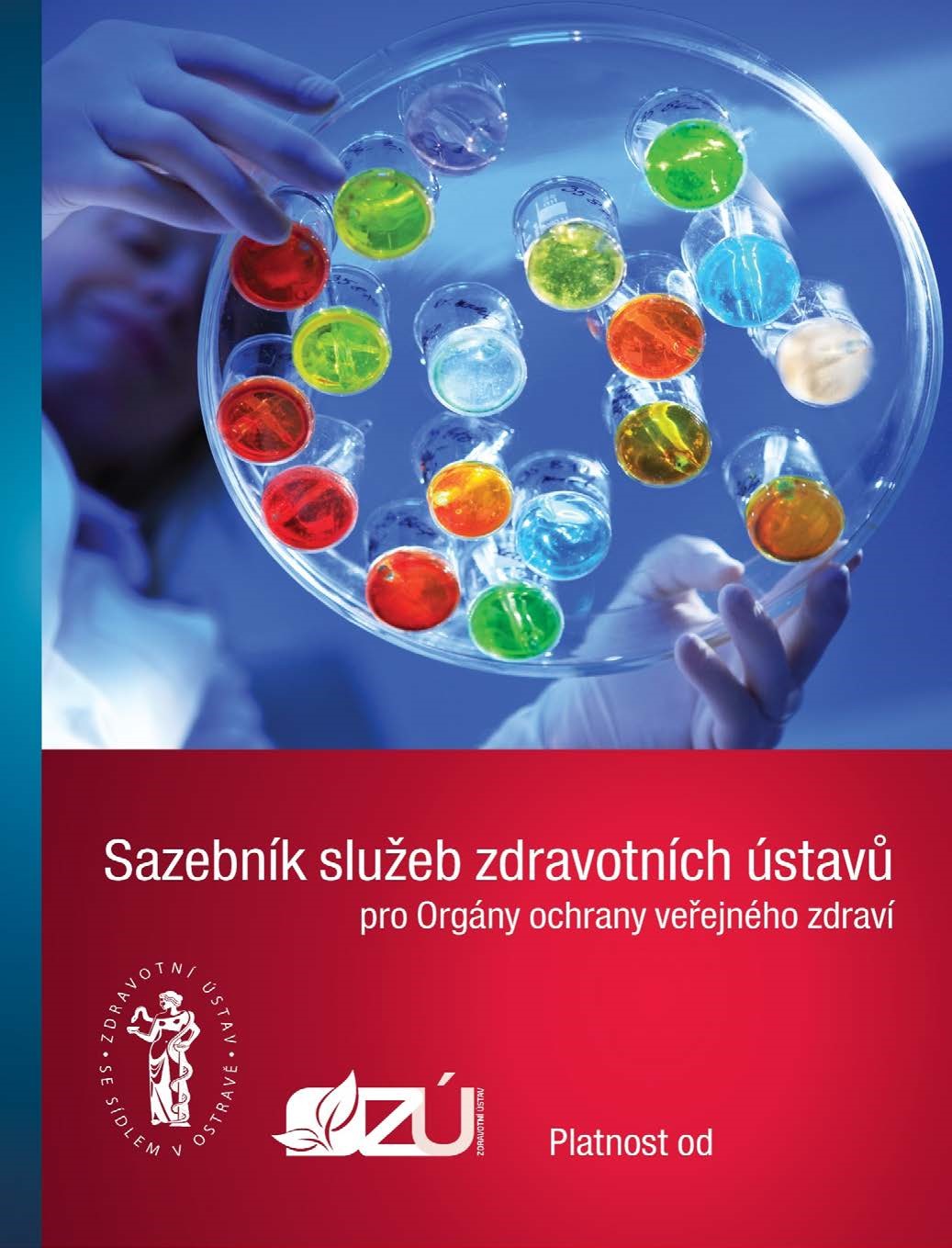 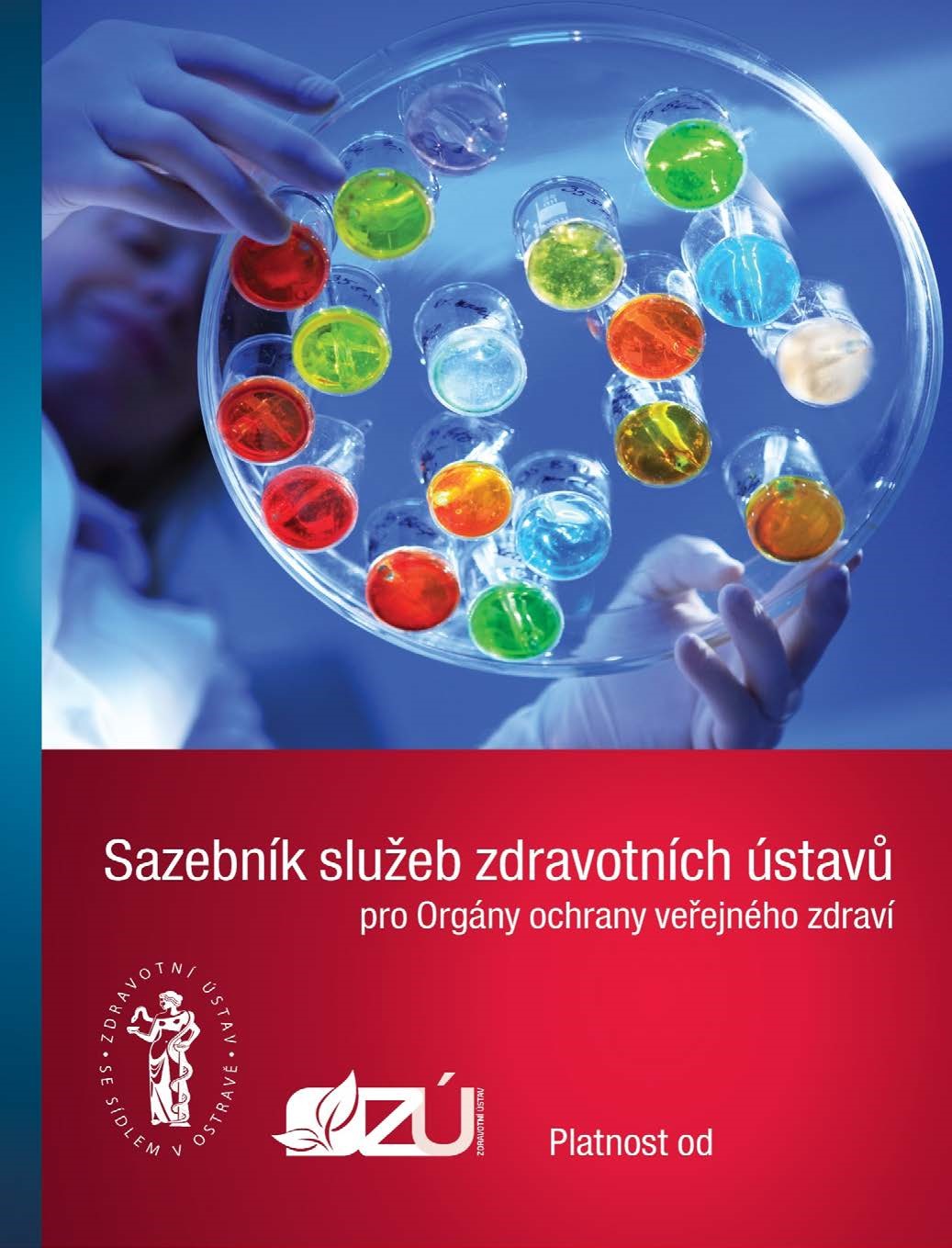 04.01.2019Pavel Bernáth ředitel ZUUL Podepsal(a): Ing. Pavel BernáthSety BSety BSety C23	Sety D 24	Sety D 25	Sety DSety GSety GPozn.:	osvobozeno od DPH podle § 58 zákona o DPHSety ISety J47	CKL 48	CKL 49	CKL 50	CKL 51	CKL 52	CKL 53	CKL 54	CKL 55	CKL 56	CKL 57	CKL 58	CKL 59	CKL 60	CKL 61	CKL 62	CKL 63	CKL 64	CKL 65	CKL 66	CKL 67	CKL 68	CKL 69	CKL 70	CKL 71	CKL 72	CKL 73	CKL 74	CKL 75	CKL 76	CKL 77	CKL 78	CKL 79	CKL 80	CKL 81	CKL 82	CKL 83	CKL 84	CKL 85	CKL 86	CKL 87	CKL 88	CKL 89	CKL 90	CKL 91	CKL 92	CKL 93	CKL 94	CKL 95	CKL 96	CKL 97	CKL 98	CKL 99	CKL 100	CKL 101	CKL 102	CKL 103	CKL 104	CKL 105	CKL 106	CKL 107	CKL 108	CKL 109	CKL 110	CKL 111	CKL 112	CKL 113	CKL 114	CKL 115	CKL 116	CKL 117	CKL 118	CKL 119	CKL 120	CKL 121	CKL 122	CKL 123	CKL 124	CKL 125	CKL 126	CKL 127	CKL 128	CKL 129	CKL 130	CKL 131	CKL 132	CKL 133	CKL 134	CKL 135	CKL 136	CKL 137	CKL 138	CKL 139	CKL 140	CKL 141	CKL 142	CKL 143	CKL 144	CKL 145	CKL 146	CKL 147	CKL 148	CKL 149	CKL 150	CKL 151	CKL 152	CKL 153	CKL 154	CKL 155	CKL 156	CKL 157	CKL 158	CKL 159	CKL 160	CKL 161	CKL 162	CKL 163	CKL 164	CKL 165	CKL 166	CKL 167	CKL 168	CKL 169	CKL 170	CKL 171	CKL 172	CKL 173	CKL 174	CKL 175	CKL 176	CKL 177	CKL 178	CKL 179	CKL 180	CKL 181	CKL 182	CKL 183	CKL 184	CKL 185	CKL 186	CKL 187	CKL 188	CKL 189	CKL 190	CKL 191	CKL 192	CKL 193	CKL 194	CKL 195	CKL 196	CKL 197	CKL 198	CKL 199	CKL 200	CKL 201	CKL 202	CKL 203	CKL 204	CKL 205	CKL 206	CKL 207	CKL 208	CKL 209	CKL 210	CKL 211	CKL 212	CKL 213	CKL 214	CKL 215	CKL 216	CKL 217	CKL 218	CKL 219	CKL 220	CKL 221	CKL 222	CKL 223	CKL 224	CKL 225	CKL 226	CKL 227	CKL 228	CKL 229	CKL 230	CKL 231	CKL 232	CKL 233	CKL 234	CKL 235	CKL 236	CKL 237	CKL 238	CKL 239	CKL 240	CKL 241	CKL 242	CKL 243	CKL 244	CKL 245	CKL 246	CKL 247	CKL 248	CKL 249	CKL 250	CKL 251	CKL 252	CKL 253	CKL 254	CKL 255	CKL 256	CKL 257	CKL 258	CKL 259	CKL 260	CKL 261	CKL 262	CKL 263	CKL 264	CKL 265	CKL 266	CKL 267	CKL 268	CKL 269	CKL 270	CKL 271	CKL 272	CKL 273	CKL 274	CKL 275	CKL 276	CKL 277	CKL 278	CKL 279	CKL 280	CKL 281	CKL 282	CKL 283	CKL 284	CKL 285	CKL 286	CKL 287	CKL 288	CKL 289	CKL 290	CKL 291	CKL 292	CKL 293	CKL 294	CKL 295	CKL 296	CKL 297	CKL 298	CKL 299	CKL 300	CKL 301	CKL 302	CKL 303	CKL 304	CKL 305	CKL 306	CKL 307	CKL 308	CKL 309	CKL 310	CKL 311	CKL 312	CKL 313	CKL 314	CKL 315	CKL 316	CKL 317	CKL 318	CKL 319	CKL 320	CKL 321	CKL 322	CKL 323	CKL 324	CKL 325	CKL 326	CKL 327	CKL 328	CKL 329	CKL 330	CKL 331	CKL 332	CKL 333	CKL 334	CKL 335	CKL 336	CKL 337	CKL 338	CKL 339	CKL 340	CKL 341	CKL 342	CKL 343	CKL 344	CKL 345	CKL 346	CKL 347	CKL 348	CKL 349	CKL 350	CKL 351	CKL 352	CKL 353	CKL 354	CKL 355	CKL 356	CKL 357	CKL 358	CKL 359	CKL 360	CKL 361	CKL 362	CKL 363	CKL 364	CKL 365	CKL 366	CKL 367	CKL 368	CKL 369	CKL 370	CKL 371	CKL 372	CKL 373	CKL 374	CKL 375	CKL 376	CKL 377	CKL 378	CKL 379	CKL 380	CKL 381	CKL 382	CKL 383	CKL 384	CKL 385	CKL 386	CKL 387	CKL 388	CKL 389	CKL 390	CKL 391	CKL 392	CKL 393	CKL 394	CKL 395	CKL 396	CKL 397	CKL 398	CKL 399	CKL 400	CKL 401	CKL 402	CKL 403	CKL 404	CKL 405	CKL 406	CKL 407	CKL 408	CKL 409	CKL 410	CKL 411	CKL 412	CKL 413	CKL 414	CKL 415	CKL 416	CKL 417	CKL 418	CKL 419	CKL 420	CKL 421	CKL 422	CKL 423	CKL 424	CKL 425	CKL 426	CKL 427	CKL 428	CKL 429	CKL 430	CKL 431	CKL 432	CKL 433	CKL 434	CKL 435	CKL 436	CKL 437	CKL 438	CKL 439	CKL 440	CKL 441	CKL 442	CKL 443	CKL 444	CKL 445	CKL 446	CKL 447	CKL 448	CKL 449	CKL 450	CKL 451	CKL 452	CKL 453	CKL 454	CKL 455	CKL 456	CKL 457	CKL 458	CKL 459	CKL 460	CKL 461	CKL 462	CKL 463	CKL 464	CKL 465	CKL 466	CKL 467	CKL 468	CKL 469	CKL 470	CKL 471	CKL 472	CKL 473	CKL 474	CKL 475	CKL 476	CKL 477	CKL 478	CKL 479	CKL 480	CKL 481	CKL 482	CKL 483	CKL 484	CKL 485	CKL 486	CKL 487	CKL 488	CKL 489	CKL 490	CKL 491	CKL 492	CKL 493	CKL 494	CKL 495	CKL 496	CKL 497	CKL 498	CKL 499	CKL 500	CKL 501	CKL 502	CKL 503	CKL 504	CKL 505	CKL 506	CKL 507	CKL 508	CKL 509	CKL 510	CKL 511	CKL 512	CKL 513	CKL 514	CKL 515	CKL 516	CKL 517	CKL 518	CKL 519	CKL 520	CKL 521	CKL 522	CKL 523	CKL 524	CKL 525	CKL 526	CKL 527	CKL 528	CKL 529	CKL 530	CKL 531	CKL 532	CKL 533	CKL 534	CKL 535	CKL 536	CKL 537	CKL 538	CKL 539	CKL 540	CKL 541	CKL 542	CKL 543	CKL 544	CKL 545	CKL 546	CKL 547	CKL 548	CKL 549	CKL 550	CKL 551	CKL 552	CKL 553	CKL 554	CKL 555	CKL 556	CKL 557	CKL 558	CKL 559	CKL 560	CKL 561	CKL 562	CKL 563	CKL 564	CKL 565	CKL 566	CKL 567	CKL 568	CKL 569	CKL 570	CKL 571	CKL 572	CKL 573	CKL 574	CKL 575	CKL 576	CKL 577	CKL 578	CKL 579	CKL 580	CKL 581	CKL 582	CKL 583	CKL 584	CKL 585	CKL 586	CKL 587	CKL 588	CKL 589	CKL 590	CKL 591	CKL 592	CKL 593	CKL 594	CKL 595	CKL 596	CKL 597	CKL 598	CKL 599	CKL 600	CKL 601	CKL 602	CKL 603	CKL 604	CKL 605	CKL 606	CKL 607	CKL 608	CKL 609	CKL 610	CKL 611	CKL 612	CKL 613	CKL 614	CKL 615	CKL 616	CKL 617	CKL 618	CKL 619	CKL 620	CKL 621	CKL 622	CKL 623	CKL 624	CKL 625	CKL 626	CKL 627	CKL 628	CKL 629	CKL 630	CKL 631	CKL 632	CKL 633	CKL 634	CKL 635	CKL 636	CKL 637	CKL 638	CKL 639	CKL 640	CKL 641	CKL 642	CKL 643	CKL 644	CKL 645	CKL 646	CKL 647	CKL 648	CKL 649	CKL 650	CKL 651	CKL 652	CKL 653	CKL 654	CKL 655	CKL 656	CKL 657	CKL 658	CKL 659	CKL 660	CKL 661	CKL 662	CKL 663	CKL 664	CKL 665	CKL 666	CKL 667	CKL 668	CKL 669	CKL 670	CKL 671	CKL 672	CKL 673	CKL 674	CKL 675	CKL 676	CKL 677	CKL 678	CKL 679	CKL 680	CKL 681	CKL 682	CKL 683	CKL 684	CKL 685	CKL 686	CKL 687	CKL 688	CKL 689	CKL 690	CKL 691	CKL 692	CKL 693	CKL 694	CKL 695	CKL 696	CKL 697	CKL 698	CKL 699	CKL 700	CKL 701	CKL 702	CKL 703	CKL 704	CKL 705	CKL 706	CKL 707	CKL 708	CKL 709	CKL 710	CKL 711	CKL 712	CKL 713	CKL 714	CKL 715	CKL 716	CKL 717	CKL 718	CKL 719	CKL 720	CKL 721	CKL 722	CKL 723	CKL 724	CKL 725	CKL 726	CKL 727	CKL 728	CKL 729	CKL 730	CKL 731	CKL 732	CKL 733	CKL 734	CKL 735	CKL 736	CKL 737	CKL 738	CKL 739	CKL 740	CKL 741	CKL 742	CKL 743	CKL 744	CKL 745	CKL 746	CKL 747	CKL 748	CKL 749	CKL 750	CKL 751	CKL 752	CKL 753	CKL 754	CKL 755	CKLpůvodně 756	CKL 757	CKL 758	CKL 759	CKL 760	CKLDDDOBECNÉ POLOŽKYPřehled úprav - připomínkyVODAVODAVODAVODASETKOD ZUULNÁZEV POLOŽKYsazba bez DPHKčPITNÁ VODAA/01.1HVS0111Pitná voda - krácený rozbor dle vyhl. č. 252/2004 Sb., Příloha č. 5, Tabulka A  (chemie)675HVA0060Amonné ionty80HVA0180Barva50HVA0080Dusičnany 80HVA0740Chuť20HVA0800Konduktivita40HVA1330Pach20HVV1390pH45HVV1670Teplota30HVA0927TOC (nebo CHSK-Mn)110HVA1870Zákal50HVA0870Železo150Volitelné položkyHVM0140Intestinální enterokoky140HVA0080Dusitany 80HVA0870Hliník 150HVA0720CHSK-Mn 110HVV0670Chlor volný45HVA0140Chloritany 660HVA0870Mangan 150HVV0710Oxid chloričitý200A/01.2HVS0114Pitná voda - krácený rozbor dle vyhl. č. 252/2004 Sb., Příloha č. 5, Tabulka A (mikrobiologie bez ovlivnění povrchovou vodou)570HVM0160Escherichia coli180HVM0200Koliformní bakterie150HVM0450Počty kolonií při 22°C120HVM0460Počty kolonií při 36°C120A/01.3HVS0113Pitná voda - krácený rozbor dle vyhl. č. 252/2004 Sb., Příloha č. 5, Tabulka A (mikrobiologie s ovlivněním povrchovou vodou)740HVM0160Escherichia coli180HVM0200Koliformní bakterie150HVM0350Mikroskopický obraz - abioseston45HVM0352Mikroskopický obraz - počet org.45HVM0354Mikroskopický obraz - živé organismy80HVM0450Počty kolonií při 22°C120HVM0460Počty kolonií při 36°C120A/02HVS0150Pitná voda - úplný rozbor dle vyhl. č. 252/2004 Sb., Příloha č. 5, Tabulka B - voda dodávaná (spotřebitel) (bez pesticidních látek)5 465HVM0160Escherichia coli180HVM0140Intestinální enterokoky140HVM0200Koliformní bakterie150HVM0350Mikroskopický obraz - abioseston45HVM0352Mikroskopický obraz - počet organismů45VODAVODAVODAVODASETKOD ZUULNÁZEV POLOŽKYsazba bez DPHKčHVM0354Mikroskopický obraz - živé organismy80HVM0450Počty kolonií při 22°C120HVM0452Počty kolonií při 36°C120HVO09701,2- dichlorethan (v rámci TOL)HVA0060Amonné ionty 80HVA0180Barva50HVO0970Benzen (v rámci TOL)HVO0730Benzo(a)pyren (v rámci PAU)HVA0080Dusičnany 80HVA0080Dusitany 80HVA0080Fluoridy 80HVA0840Hg200HVA0080Chloridy80HVA0740Chuť20HVA0800Konduktivita40HVA0891Kovy: antimon, arsen, bor, hliník,hořčík, chrom, kadmium, mangan, měď, nikl, olovo, selen, sodík, železo, vápník1 000HVA0940Kyanidy celkové260HVA1330Pach20HVO0730PAU: benzo(a)pyren a součet: benzo(b)fluoranthen, benzo(k)fluoranthen, benzo(g,h,i)perylen, indeno(1,2,3-cd)pyren1 100HVV1390pH45HVA0080Sírany80HVV1670Teplota30HVA0927TOC (nebo CHSK-Mn)110HVO0970TOL - THM (trihalometany), PCE (tetrachlorethen), TCE (trichlorethen), 1,2 dichlorethan, benzen1 100HVA1790Tvrdost (Ca+Mg)80HVA1870Zákal50Volitelné položkyHVM0060Clostridium perfringens180HVO0040Akrylamid 1 550HVA0870Beryllium150HVA0142Bromičnany, chlorečnany, chloritany (2 nebo 3 parametry současně)1 100HVA0140Bromičnany660HVO0230Epichlorhydrin 1 500HVV0670Chlor volný45HVA0140Chlorečnany660HVO1010Chlorethen (vinylchlorid)1 000HVA0140Chloritany660HVA0720CHSK-Mn 110HVX0610Mikrocystin-LR *1 800HVV0710Oxid chloričitý200HVV1324Ozon200VODAVODAVODAVODASETKOD ZUULNÁZEV POLOŽKYsazba bez DPHKčHVO0865Pesticidy (do 25 látek)2 500HVO0866Pesticidy (25 - 50 látek)3 900HVO0867Pesticidy (nad 50 látek) 5 500HVO0864Pesticidy - glyfosát1 800HVA0870Stříbro150HVO0929TOL - toluen, ethylbenzen, xylen1 100HVA2000Uran230TEPLÁ VODAA/05.1HVS2010Teplá voda - vyrobená z pitné vody dle vyhl. č. 252/2004 Sb., Příloha č. 22 025HVM0241Legionella spp. (negativní, pozitivní)500HVM0460Počty kolonií při 36°C120HVA0180Barva50HVA0927TOC (nebo CHSK-Mn)        110HVA1330Pach20HVV1390pH45HVV1670Teplota30HVO0970TOL - THM (trihalometany)1 100HVA1870Zákal50Volitelné položkyHVM0242Legionella spp. - serologická identifikace jednoduchá (sg.1,2-14) *200HVM0243Legionella spp. - serologická identifikace složitá *500HVM0260Legionella pneumophila600HVM0244Legionely NRL: Typizační analýza sekvenací 7 genů *7 830HVM0245Legionely NRL: Nested PCR *9 390HVM0246Legionely NRL: Monoklonální subtypizace *440HVM0247Legionely NRL: Identifikace mip sekvenací *2 350HVA0080Fosforečnany  80HVV0670Chlor volný45HVA0720CHSK-Mn 110HVV0710Oxid chloričitý 200A/05.2HVS2025Teplá voda - vyrobená z pitné vody dle vyhl. č. 252/2004 Sb., Příloha č. 2 (mikrobiologie)620HVM0241Legionella spp. (negativní, pozitivní)500HVM0460Počty kolonií při 36°C120Volitelné položkyHVM0242Legionella spp. - serologická identifikace jednoduchá (sg.1,2-14) *200HVM0243Legionella spp. - serologická identifikace složitá *500HVM0260Legionella pneumophila600HVM0244Legionely NRL: Typizační analýza sekvenací 7 genů *7 830HVM0245Legionely NRL: Nested PCR *9 390HVM0246Legionely NRL: Monoklonální subtypizace *440HVM0247Legionely NRL: Identifikace mip sekvenací *2 350VODAVODAVODAVODASETKOD ZUULNÁZEV POLOŽKYsazba bez DPHKčA/06.1HVS2020Teplá voda - vyrobená z jiné než pitná voda dle vyhl. č. 252/2004 Sb., Příloha č. 22 335HVM0241Legionella spp. (negativní, pozitivní)500HVM0460Počty kolonií při 36°C120HVM0160Escherichia coli180HVM0480Pseudomonas aeruginosa180HVA0927TOC (nebo CHSK-Mn)        110HVA1330Pach20HVV1390pH45HVV1670Teplota30HVO0970TOL -THM (trihalometany)1 100HVA1870Zákal50Volitelné položkyHVM0242Legionella spp. - serologická identifikace jednoduchá (sg.1,2-14) *200HVM0243Legionella spp. - serologická identifikace složitá *500HVM0260Legionella pneumophila600HVM0244Legionely NRL: Typizační analýza sekvenací 7 genů *7 830HVM0245Legionely NRL: Nested PCR *9 390HVM0246Legionely NRL: Monoklonální subtypizace *440HVM0247Legionely NRL: Identifikace mip sekvenací *2 350HVX0009Atypická mykobakteria HVX0010Kultivace mykobakterií  - 1 vzorek750HVX0012Identifikace mykobakterií podrobná  1 580HVX0011Identifikace mykobakterií genovou sondou 575HVA0080Fosforečnany  80HVV0670Chlor volný45HVA0720CHSK-Mn 110HVV0710Oxid chloričitý 200A/07.1 HVS2030Teplá voda - vyrobená z individuálního zdroje dle vyhl. č. 252/2004 Sb., Příloha č. 3 2 045HVS0160Escherichia coli180HVS0460Počty kolonií při 36°C120HVM0480Pseudomonas aeruginosa180HVM0540Staphylococcus aureus180HVA0720CHSK-Mn 110HVA1330Pach20HVV1390pH45HVV1670Teplota30HVO0970TOL -THM (trihalometany)1 100HVV0101Vizuální posouzení30HVA1870Zákal50Volitelné položkyHVM0241Legionella spp. (negativní, pozitivní)500HVM0242Legionella spp. - serologická identifikace jednoduchá (sg.1,2-14) *200VODAVODAVODAVODASETKOD ZUULNÁZEV POLOŽKYsazba bez DPHKčHVM0243Legionella spp. - serologická identifikace složitá *500HVM0260Legionella pneumophila600HVM0244Legionely NRL: Typizační analýza sekvenací 7 genů *7 830HVM0245Legionely NRL: Nested PCR *9 390HVM0246Legionely NRL: Monoklonální subtypizace *440HVM0247Legionely NRL: Identifikace mip sekvenací *2 350HVX0009Atypická mykobakteria HVX0010Kultivace mykobakterií - 1 vzorek *750HVX0012Identifikace mykobakterií podrobná *1 580HVX0011Identifikace mykobakterií genovou sondou  575HVV0670Chlor volný45PŘÍRODNÍ KOUPALIŠTĚA/03.1 HVS0201Přírodní koupaliště dle vyhl. č. 238/2011 Sb.,  Příloha č. 1 320HVM0160Escherichia coli180HVM0140Intestinální enterokoky140A/03.2aHVS0211Přírodní koupaliště dle vyhl. č. 238/2011 Sb.,  Příloha č. 4, Tabulka č. 1 60HVV1450Průhlednost30HVV0031Vodní květ 30A/03.2bHVS0204Přírodní koupaliště dle vyhl. č. 238/2011 Sb.,  Příloha č. 560HVV0033Znečištění odpady30HVV0032Znečištění přírodní30A/03.3HVS0203Přírodní koupaliště dle vyhl. č. 238/2011 Sb.,  Příloha č. 4, Tabulka č. 2 - sinice1 200HVM0351Mikroskopický obraz200HVA0410Chlorofyl-a500HVM0520Sinice - počítání a dourčení500A/03.4HVS0216Přírodní koupaliště dle vyhl. č. 238/2011 Sb., Příloha č. 4, Tabulka č. 2 - nanoplanktonní vláknité sinice (buněčný objem)750HVM0520Sinice - počítání a dourčení500HVM0521Sinice - výpočet objemu250A/03.5HVS0202Přírodní koupaliště dle vyhl. č. 238/2011 Sb., Příloha č. 7, Tabulka č. 1 a č. 2  - stavby a nádrže ke koupání 320HVM0160Escherichia coli180HVM0140Intestinální enterokoky140UMĚLÁ KOUPALIŠTĚ A/04.1HVS0205Umělá koupaliště dle vyhl. č. 238/2011 Sb.,  Příloha č. 8 - mikrobiologie bez Legionelly 660HVM0160Escherichia coli180HVM0460Počty kolonií při 36°C120HVM0480Pseudomonas aeruginosa180HVM0540Staphylococcus aureus180 A/04.2 HVS0207Umělá koupaliště dle vyhl. č. 238/2011 Sb., Příloha č. 8 - Legionella spp.500HVM0241Legionella spp. (negativní, pozitivní)500VODAVODAVODAVODAVODAVODAVODASETSETKOD ZUULKOD ZUULNÁZEV POLOŽKYNÁZEV POLOŽKYsazba bez DPHKčA/04.3A/04.3HVS0208HVS0208Umělá koupaliště dle vyhl. č. 238/2011 Sb., Příloha č. 8 - chemieUmělá koupaliště dle vyhl. č. 238/2011 Sb., Příloha č. 8 - chemie240HVA0080HVA0080DusičnanyDusičnany80HVA0927HVA0927TOC TOC 110HVA1870HVA1870ZákalZákal50A/04.4A/04.4HVS0209HVS0209Umělá koupaliště dle vyhl. č. 238/2011 Sb. - zdroj vodovodUmělá koupaliště dle vyhl. č. 238/2011 Sb. - zdroj vodovod190HVA0080HVA0080DusičnanyDusičnany80HVA0927HVA0927TOCTOC110A/04.5A/04.5HVS0211HVS0211Umělá koupaliště dle vyhl. č. 238/2011 Sb., Příloha č. 8 - místní měřeníUmělá koupaliště dle vyhl. č. 238/2011 Sb., Příloha č. 8 - místní měření275HVA1390HVA1390pHpH45HVV1450HVV1450PrůhlednostPrůhlednost30HVV1490HVV1490Redox potenciálRedox potenciál80HVV1670HVV1670TeplotaTeplota30HVV0690HVV0690Vázaný chlorVázaný chlor45HVV0670HVV0670Volný chlorVolný chlor45A/04.6A/04.6HVS0210HVS0210Umělá koupaliště dle vyhl. č. 238/2011 Sb. - jiný zdroj Umělá koupaliště dle vyhl. č. 238/2011 Sb. - jiný zdroj 510HVA0080HVA0080DusičnanyDusičnany80HVA0927HVA0927TOC TOC 110HVM0160HVM0160Escherichia coliEscherichia coli180HVM0140HVM0140Intestinální enterokokyIntestinální enterokoky140Volitelné položkyVolitelné položkyHVM0241HVM0241Legionella spp. (negativní, pozitivní)Legionella spp. (negativní, pozitivní)500HVM0242HVM0242Legionella spp. - serologická identifikace jednoduchá (sg.1,2-14) *Legionella spp. - serologická identifikace jednoduchá (sg.1,2-14) *200HVM0243HVM0243Legionella spp. - serologická identifikace složitá *Legionella spp. - serologická identifikace složitá *500HVM0260HVM0260Legionella pneumophilaLegionella pneumophila600HVM0244HVM0244Legionely NRL: Typizační analýza sekvenací 7 genů *Legionely NRL: Typizační analýza sekvenací 7 genů *7 830HVM0245HVM0245Legionely NRL: Nested PCR *Legionely NRL: Nested PCR *9 390HVM0246HVM0246Legionely NRL: Monoklonální subtypizace *Legionely NRL: Monoklonální subtypizace *440HVM0247HVM0247Legionely NRL: Identifikace mip sekvenací *Legionely NRL: Identifikace mip sekvenací *2 350HNA1335HNA1335Parametr dopočtem: TOC - rozdíl, dusičnany - rozdíl Parametr dopočtem: TOC - rozdíl, dusičnany - rozdíl 80HVV1670HVV1670TeplotaTeplota30HVA0140HVA0140Chloritany, chlorečnany  (1 parametr)Chloritany, chlorečnany  (1 parametr)660HVA0142HVA0142Chloritany, chlorečnany  (2 parametry současně)Chloritany, chlorečnany  (2 parametry současně)1 100HVV1234HVV1234Ozon Ozon 200HVV1390HVV1390pHpH45HVV1490HVV1490Redox potenciálRedox potenciál80HVV0690HVV0690Vázaný chlorVázaný chlor45HVV0670HVV0670Volný chlorVolný chlor45A/J A/J Voda - jiné   Voda - jiné   HVV0200HVV0200Odběr vzorku vody (pitné, teplé)Odběr vzorku vody (pitné, teplé)150HVV0250HVV0250Odběr vzorků vod ke koupání v sériiOdběr vzorků vod ke koupání v sérii400HNV0004HNV0004Odeslání výsledků ve formátu .xml dodatabáze PiVoOdeslání výsledků ve formátu .xml dodatabáze PiVo80**Uvedená cena je orientační, cena dle dohodyUvedená cena je orientační, cena dle dohodyVODASETKOD ZUULNÁZEV POLOŽKYsazba bez DPHKčDohoda s příslušným odborným pracovníkemsazba s DPH (21%)Kč81797619724482454361336118216997182133547991822426902181821451458952181825454971451456 6132181691825454sazba s DPH (21%)Kč9714514597619797972429724481 210315241 3315497361331 33197612181 8761821 3317991 815547991 2107991332 178242242sazba s DPH (21%)Kč3 0254 7196 6552 1781821 3312782 450605145611332454361 331612426057269 47411 3625322 84497541332427506051452426057269 47411 3625322 844sazba s DPH (21%)Kč2 8256051452182181332454361 331612426057269 47411 3625322 8449081 91269697541332422 4742181452182181332454361 3313661605242sazba s DPH (21%)Kč6057269 47411 3625322 8449081 912696543872181697336367336361 452242605605908605303387218169799218145218218605605sazba s DPH (21%)Kč290971336123097133333543697365454617971332181696052426057269 47411 3625322 84497367991 3312425497545418248497sazba s DPH (21%)KčVnitřní prostředí stavebVnitřní prostředí stavebVnitřní prostředí stavebVnitřní prostředí stavebVnitřní prostředí stavebSETKOD ZUULNÁZEV POLOŽKYsazba bez DPHsazba s DPH (21%)KčKčZjišťování a měření koncentrací a intenzit faktorů vnitřního prostředí staveb (§ 13 odst. 1 zákona č. 258/2000 Sb.) Zjišťování a měření koncentrací a intenzit faktorů vnitřního prostředí staveb (§ 13 odst. 1 zákona č. 258/2000 Sb.) Zjišťování a měření koncentrací a intenzit faktorů vnitřního prostředí staveb (§ 13 odst. 1 zákona č. 258/2000 Sb.) Zjišťování a měření koncentrací a intenzit faktorů vnitřního prostředí staveb (§ 13 odst. 1 zákona č. 258/2000 Sb.) Zjišťování a měření koncentrací a intenzit faktorů vnitřního prostředí staveb (§ 13 odst. 1 zákona č. 258/2000 Sb.) B/01HFV1010Biologické ukazatele - měření aeroskopem v terénu - základ ceny (1 odběrové místo, doba měření do 1 hod.)1 6001 936B/01.1HFV1011Biologické ukazatele - měření aeroskopem v terénu - další hodina měření600726B/01.2HFV1012Biologické ukazatele - měření aeroskopem v terénu - další měřicí místo1 6001 936B/02HFV1020Chemické látky - vnitřní prostředí staveb - základ ceny (1 místo měření, doba měření do 5 hod.)7 5009 075B/02.1HFV1021Chemické látky - vnitřní prostředí staveb - další hodina měření1 1001 331B/02.2HFV1022Chemické látky - vnitřní prostředí staveb - další měřicí místo2 0002 420B/02.3HOO0751Chemické látky - analýza PAU2 6003 146B/02.4HOO0951Chemické látky - analýza TOL - do 3 analytů1 1001 331B/02.5HOO0962Chemické látky - analýza TOL - do 6 analytů1 5001 815B/02.6HOO0971Chemické látky - analýza TOL - nad 6 analytů1 6902 045B/02.7HFV1027Chemické látky - ovzduší venkovní, mimopracovní, měřicí vůz základ ceny (doba měření do 5 hod.) 	2 5003 025B/02.8HFV1028Chemické látky - ovzduší venkovní, mimopracovní, měřicí vůz další hodina měření 	1 8002 178B/02.9HFV1029Chemické látky - ovzduší venkovní, mimopracovní, měřicí vůz celodenní měření 24 hod. 22 00026 620B/02.10HVF1210Chemické látky - analýza CO1 0001 210B/02.11HVF1211Chemické látky - analýza CO2500605B/02.12HVF1212Chemické látky - analýza formaldehydu1 4501 755B/02.13HOA0891Chemické látky - analýza kovů - 10 a více prvků1 5501 876B/02.14HVF1214Chemické látky - analýza NO/NO21 4001 694B/02.15HVF1215Chemické škodliviny automatickými analyzátory (1 škodlivina / 1 den)1 5001 815B/03HFV1030Prach celkový - základ ceny  (1 místo/ 1 filtr / doba měření do 5 hodin)7 7009 317B/03.1HFV1031Prach celkový - další měřicí místo / filtr400484B/03.2HFV1032Prach celkový - další hodina měření1 1001 331B/03.3HFV1033Prach fibrogenní (celkový a respirabilní) - základ ceny (1 místo/ doba měření do 5 hodin)8 0009 680B/03.4HFV1034Prach fibrogenní - další měřicí místo780944B/03.5HFV1035Prach fibrogenní - další hodina měření1 1001 331B/03.6HFV1036Prach celkový - analýza kovu (1 filtr / 1 kov)600726B/03.7HFV1037Prach celkový - analýza kovů (další kov)150182B/03.8HFV1038Prach - stacion. středněobjemovým nebo nízkoobjemovým čerpadlem (1 den)800968B/03.9HFV1039Prach - stacion. vysokoobjemovým čerpadlem (1 den)1 6001 936B/04HFV1040Mikroklimatické podmínky - základ ceny7 5009 075B/04.1HFV1041Mikroklimatické podmínky - teplota, vlhkost, rychlost proudění vzduchu - další místo měření / 1 výška1 0001 210Vnitřní prostředí stavebVnitřní prostředí stavebVnitřní prostředí stavebVnitřní prostředí stavebSETSETKOD ZUULKOD ZUULNÁZEV POLOŽKYNÁZEV POLOŽKYsazba bez DPHsazba s DPH (21%)KčKčB/04.2B/04.2HFV1042  HFV1042  Mikroklimatické podmínky -  teplota, vlhkost, rychlost proudění  	  	 	 	 	 	 vzduchu - další místo měření / 3 výškyMikroklimatické podmínky -  teplota, vlhkost, rychlost proudění  	  	 	 	 	 	 vzduchu - další místo měření / 3 výšky 2 500  	3 025 	 B/04.3B/04.3HFV1043HFV1043Mikroklimatické podmínky -  teplota, vlhkost, rychlost proudění vzduchu - další hodina měřeníMikroklimatické podmínky -  teplota, vlhkost, rychlost proudění vzduchu - další hodina měření1 3001 573B/05B/05HFV1050HFV10502 Denní osvětlení - 1 prostor (měření v síti bodů) do 200 m2 Denní osvětlení - 1 prostor (měření v síti bodů) do 200 m20 00024 200B/05.1B/05.1HFV1051HFV10512 Denní osvětlení - 1 prostor (měření v síti bodů) do 300 m2 Denní osvětlení - 1 prostor (měření v síti bodů) do 300 m28 00033 880B/05.2B/05.2HFV1052HFV10522 Denní osvětlení - 1 prostor (měření v síti bodů) do 400 m2 Denní osvětlení - 1 prostor (měření v síti bodů) do 400 m36 00043 560H/05.3H/05.3HFV1053HFV10532 Denní osvětlení - 1 prostor (měření v síti bodů) nad 400 m2 Denní osvětlení - 1 prostor (měření v síti bodů) nad 400 m44 00053 240B/05.4B/05.4HFV1054HFV1054Denní osvětlení - další hodina měřeníDenní osvětlení - další hodina měření1 3001 573B/05.5B/05.5HFV1055HFV1055Denní osvětlení - výpočtem (1 prostor)Denní osvětlení - výpočtem (1 prostor)4 0004 840B/06B/06HFV1060HFV1060Umělé osvětlení - základ ceny (1 prostor, 1 pracovní místo)Umělé osvětlení - základ ceny (1 prostor, 1 pracovní místo)7 0008 470B/06.1B/06.1HFV1061HFV1061Umělé osvětlení - další hodina měřeníUmělé osvětlení - další hodina měření1 3001 573B/06.2B/06.2HFV1062HFV1062Umělé osvětlení - další prostor, pracovní místoUmělé osvětlení - další prostor, pracovní místo500605B/06.3B/06.3HFV1063HFV1063Umělé osvětlení - 1 prostor (měření v síti bodů) - příplatek za velikost plochy do 30 m2Umělé osvětlení - 1 prostor (měření v síti bodů) - příplatek za velikost plochy do 30 m21 5001 815B/06.4B/06.4HFV1064HFV1064Umělé osvětlení - 1 prostor (měření v síti bodů) - příplatek za velikost plochy do 100 m2Umělé osvětlení - 1 prostor (měření v síti bodů) - příplatek za velikost plochy do 100 m23 0003 630B/06.5B/06.5HFV1065HFV1065Umělé osvětlení - 1 prostor (měření v síti bodů) - příplatek za velikost plochy do 200 m2Umělé osvětlení - 1 prostor (měření v síti bodů) - příplatek za velikost plochy do 200 m25 0006 050B/06.6B/06.6HFV1066HFV1066Umělé osvětlení - 1 prostor (měření v síti bodů) - příplatek za velikost plochy do 300 m2Umělé osvětlení - 1 prostor (měření v síti bodů) - příplatek za velikost plochy do 300 m27 0008 470B/06.7B/06.7HFV1067HFV1067Umělé osvětlení - 1 prostor (měření v síti bodů) - příplatek za velikost plochy do 400 m2Umělé osvětlení - 1 prostor (měření v síti bodů) - příplatek za velikost plochy do 400 m29 00010 890B/06.8B/06.8HFV1068HFV1068Umělé osvětlení - 1 prostor (měření v síti bodů) - příplatek za velikost plochy nad 400 m2Umělé osvětlení - 1 prostor (měření v síti bodů) - příplatek za velikost plochy nad 400 m211 00013 310B/07B/07HFV1070HFV1070Posouzení zrakových podmínek (1 místo)Posouzení zrakových podmínek (1 místo)10 00012 100B/08B/08HFV1080HFV1080Kontrola jasů nebo světelného spektra (1 místo)Kontrola jasů nebo světelného spektra (1 místo)6 0007 260B/JB/JHFV1900HFV1900Vnitřní prostředí staveb - jinéVnitřní prostředí staveb - jinéDohoda s příslušným odborným pracovníkemDohoda s příslušným odborným pracovníkemPískoviště a venkovní hrací plochyPískoviště a venkovní hrací plochySETKOD ZUULNÁZEV POLOŽKYsazba bez DPHsazba s DPH (21%)KčKčC/01HZS0013Pískoviště dle vyhl. č. 238/2011 Sb., Příloha č. 14, Tabulka č. 1 - mikrobiologie a parazitologie (cena za jeden vzorek)1 1701 416HZM0130Enterokoky (pevné vzorky)350424HZM0721Termotolerantní  koliformní bakterie (pevné vzorky)320387HZX0420Geohelminti (živá stádia)500605C/02HZS0014Pískoviště dle vyhl. č. 238/2011 Sb., Příloha č. 14, Tabulka č. 2 - chemie 1 9702 384HZA0891Kovy metodou ICP a AAS (10 a více prvků): arsen, beryllium, chrom, kadmium, kobalt,  měď, molybden, nikl, olovo,vanad, zinek 1 1001 331HZA0840Rtuť200242HZU0530Drcení, homogenizace, úprava vzorku (pevné vzorky)250303HZU0510Mineralizace vzorku pro stanovení kovů (pevné vzorky)300363HZA1580Sušina120145C/J Pískoviště - jinéHZV0310Odběr vzorků z pískovišť a venkovních hracích ploch280339Předměty běžného užíváníPředměty běžného užíváníPředměty běžného užíváníPředměty běžného užíváníPředměty běžného užíváníSETKOD ZUULNÁZEV POLOŽKYsazba bez DPHsazba s DPH (21%)KčKčD/01Výrobky pro styk s pitnou vodouPoložky používané pro kalkulaci ceny: výluh - příprava, jednotlivé analýzy ve výluhuHRU0530Drcení, homogenizace, úprava vzorku (PBU)400484HRU0570Výluh materiálů a výrobků přich.do styku s pitnou vodou (23°C)9001 089HRU0580Výluh materiálů a výrobků ve styku s pitnou vodou (60°C)9001 089HVA0040Aminy primární aromatické ve výluhu (fotometrie)500605HVO0121Aminy primární aromatické ve výluhu (GC-MS)2 0002 420HVA0060Amonné ionty/amoniakální dusík fotometricky8097HVA0084Anionty - dusitany 8097HVA0180Barva5061HVX0230Epichlorhydrin *1 5001 815HVA0540Fenoly jednosytné/Fenolový index230278HVA0570Formaldehyd ve výluhu300363HVO0320Ftaláty ve výluhu2 8003 388HVA0840Hg200242HVA0720CHSK Mn110133HVA0800Konduktivita/vodivost4048HVAkovůKovy metodou ICP a AAS150182HVO0730PAU1 1001 331HVA1390pH4554HVA1420Prahové číslo pachu (TON) a chuti (TFN)130157HVA0927TOC 110133HVO0950TOL (těkavé organické látky)1 1001 331HVA1870Zákal5061D/02Výrobky pro děti do 3 letPoložky používané pro kalkulaci ceny: výluh - příprava, jednotlivé analýzy ve výluhuHRU0530Drcení, homogenizace, úprava vzorku (PBU)400484HRU0585Výluh PBU (1 simulant, 1 teplota)500605HVA0040Aminy primární aromatické ve výluhu (fotometrie)500605HVA0121Aminy primární aromatické ve výluhu (GC-MS)2 0002 420HVA0060Amonné ionty/amoniakální dusík fotometricky8097HVA0380Celková migrace (1 simulant, 1 interval)300363HVA0540Fenoly jednosytné/Fenolový index230278HVA0570Formaldehyd ve výluhu300363HVO0320Ftaláty ve výluhu2 8003 388HVA2003Chrom šestimocný Cr 6+ (fotometricky)180218HVA0840Hg200242HVAkovůKovy metodou ICP a AAS150182HVA0725Oxidovatelné látky200242HVA1390pH4554HVA1500Redukující látky170206HVO0970TOL (těkavé organické látky)1 1001 331původní vzorek - příprava, jednotlivé analýzy v pův.  vz.Předměty běžného užíváníPředměty běžného užíváníPředměty běžného užíváníPředměty běžného užíváníPředměty běžného užíváníSETKOD ZUULNÁZEV POLOŽKYsazba bez DPHsazba s DPH (21%)KčKčHRU0530Drcení, homogenizace, úprava vzorku (PBU)400484HRU0510Mineralizace vzorku pro stanovení kovů (PBU)300363HRA1580Sušina pevných vzorků120145HRO0205Dimetylfumarát (TD/GC-MS) - PBU (pevné vzorky)2 3002 783HRO0320Ftaláty - PBU (pevné vzorky)3 0003 630HRA0750Identifikace plastů, pryží metodou FTIR - PBU (pevné vzorky)2 0002 420HRA1350Odolnost vůči působení potu a slin260315HRO0751PAU - PBU (pevné vzorky)3 0003 630HRA1705Textilie - stálobarevnost v otěruHRA1700Textilie - stálobarevnost v potu D/03 Výrobky určené pro styk s potravinamiD/03.1 HRS0360Keramika, silikáty - chemické vyšetření (Pb, Cd, výluh, úprava vzorku) - vnitřní plocha1 6752 027D/03.2 HRS0370Keramika, silikáty - chemické vyšetření (Pb, Cd, výluh, úprava vzorku) - ústní okraj1 6752 027Položky používané pro kalkulaci ceny: výluh - příprava, jednotlivé analýzy ve výluhuHRU0530Drcení, homogenizace, úprava vzorku (PBU)400484HRU0585Výluh PBU (1 simulant, 1 teplota)500605HVA0040Aminy primární aromatické ve výluhu (fotometrie)500605HVO0121Aminy primární aromatické ve výluhu (GC-MS)2 0002 420HVO0025Bisphenol-A1 5001 815HNO0131Optické zjasňovací prostředky120145HVA0380Celková migrace (1 simulant, 1 interval)300363HVA0460Dusík celkový400484HVA0540Fenoly jednosytné/Fenolový index230278HVA0570Formaldehyd ve výluhu300363HVO0380Glykoly (ethylenglykol, glycerol) ve výluhu2 0502 481HVA2003Chrom šestimocný Cr 6+ (fotometricky)180218HVA0840Hg200242HVAkovůKovy metodou ICP a AAS150182HVO0150Melamin ve výluhu2 3002 783HVA1200Odparek100121HVO0700Organické kyseliny: kys. tereftalová2 2002 662HVA0725Oxidovatelné látky200242HVO0730PAU (1 - 5 látek)1 1001 331HVO0320Ftaláty ve výluhu2 8003 388HVA1460Pryže - chemické zkoušky 2 4002 904HVO0950TOL (těkavé organické látky)1 1001 331původní vzorek - příprava, jednotlivé analýzy v pův.  vz.HRU0530Drcení, homogenizace, úprava vzorku (PBU)400484HRU0510Mineralizace vzorku pro stanovení kovů (PBU)300363HRA1580Sušina pevných vzorků120145HRO0280Fenoly polychlorované - PBU (pevné vzorky)1 8002 178HRA0750Identifikace plastů, pryží metodou FTIR - PBU (pevné vzorky)2 0002 420Předměty běžného užíváníPředměty běžného užíváníPředměty běžného užíváníPředměty běžného užíváníPředměty běžného užíváníPředměty běžného užíváníPředměty běžného užíváníPředměty běžného užíváníSETSETKOD ZUULKOD ZUULNÁZEV POLOŽKYNÁZEV POLOŽKYsazba bez DPHsazba s DPH (21%)KčKčHRA0840HRA0840Kovy - Hg - PBU (pevné vzorky)Kovy - Hg - PBU (pevné vzorky)200242HRAkovůHRAkovůKovy metodou ICP a AASKovy metodou ICP a AAS150182HNA0900HNA0900Kovy metodou SEM/EDX-RTG  - semikvantitativní stanoveníKovy metodou SEM/EDX-RTG  - semikvantitativní stanovení1 0001 210HRO0320HRO0320Ftaláty - PBU (pevné vzorky)Ftaláty - PBU (pevné vzorky)3 0003 630HRO0770HRO0770PCB - PBU (pevné vzorky)PCB - PBU (pevné vzorky)1 7002 057HRA0500HRA0500Senzorické vyšetření PBUSenzorické vyšetření PBU750908D/04 D/04 Kosmetické výrobky Kosmetické výrobky D/04.1 D/04.1 Kosmetické výrobky - mikrobiologické vyšetření Kosmetické výrobky - mikrobiologické vyšetření 1 3001 573Staphylococcus aureusStaphylococcus aureus300363Candida albigansCandida albigans300363Pseudomonas aeruginosaPseudomonas aeruginosa300363Celkový počet mikroorganismů (CPM)Celkový počet mikroorganismů (CPM)400439Položky používané pro kalkulaci ceny: Položky používané pro kalkulaci ceny: původní vzorek - příprava, jednotlivé analýzy v pův.  vz.původní vzorek - příprava, jednotlivé analýzy v pův.  vz.HRU0530HRU0530Drcení, homogenizace, úprava vzorku (PBU)Drcení, homogenizace, úprava vzorku (PBU)400484HRU0510HRU0510Mineralizace vzorku pro stanovení kovů (PBU)Mineralizace vzorku pro stanovení kovů (PBU)300363HRA1580HRA1580Sušina pevných vzorkůSušina pevných vzorků120145HRO0290HRO0290Fenoxyethanol, fenoxypropanolFenoxyethanol, fenoxypropanol1 1001 331HRAkovůHRAkovůKovy metodou ICP a AASKovy metodou ICP a AAS150182HRO0320HRO0320Ftaláty - PBU (pevné vzorky)Ftaláty - PBU (pevné vzorky)3 0003 630HRO0710HRO0710Parabeny (methyl-, ethyl-, propyl-, butyl-, benzyl-) Parabeny (methyl-, ethyl-, propyl-, butyl-, benzyl-) 2 3002 783HRA1390HRA1390pH metodou elektrometrickou (v laboratoři) PBUpH metodou elektrometrickou (v laboratoři) PBU6073HRO0492HRO0492Konzervanty: kyselina sorbová, benzoové a soliKonzervanty: kyselina sorbová, benzoové a soli1 1001 331HRA0500HRA0500Senzorické vyšetření PBU: vzhled, vůně, konzistence, barvaSenzorické vyšetření PBU: vzhled, vůně, konzistence, barva750908mikrobilogiemikrobilogieHRM0230HRM0230Candida albicansCandida albicans300363HRM0060HRM0060Clostridium perfringens  Clostridium perfringens  180218HRM0140HRM0140Enterokoky (základní ředění)Enterokoky (základní ředění)140169HRM0160HRM0160Escherichia coliEscherichia coli300363HRM0200HRM0200Koliformní bakterie (základní ředění)Koliformní bakterie (základní ředění)180218HRM0434HRM0434Kvasinky (základní ředění)Kvasinky (základní ředění)170206HRM0434HRM0434PlísněPlísně170206HRM0440HRM0440Potenciálně toxinogenní plísně (základní ředění)Potenciálně toxinogenní plísně (základní ředění)180218HRM0480HRM0480Pseudomonas aeruginosaPseudomonas aeruginosa300363HRM0540HRM0540Staphylococcus aureusStaphylococcus aureus400484D/05D/05HRX0700HRX0700SPF faktor SPF faktor D/06D/06HRX0800HRX0800Alergeny Alergeny D/JD/JHRA9140HRA9140PBU - jinéPBU - jiné**Uvedená cena je orientační, cena dle dohodyUvedená cena je orientační, cena dle dohodyDohoda s příslušným odborným pracovníkemDohoda s příslušným odborným pracovníkemEpidemiologické činnostiEpidemiologické činnostiEpidemiologické činnostiEpidemiologické činnostiEpidemiologické činnostiSETKOD ZUULNÁZEV POLOŽKYsazba bez DPHsazba s DPH (21%)KčKč Stěry, otisky, oplachy, spadyStěry, otisky, oplachy, spadyE/01HSM0011Kontrola účinnosti dezinfekce ve zdravotnickém zařízení a v zařízeních péče o tělo - stěry, otisky, oplachy, spady - 1 set (5 vyšetření, v ceně pozitivní i negativní výsledek)2 5003 025E/02HSM0012Mikrobiologické vyšetření - kontrola dezinfekce prostředí (1 stěr, otisk, spad nebo oplach)185224E/03HSM0003Mikrobiologické vyšetření (1 stěr, otisk, spad nebo oplach) - kvalitativní300363E/04HSM0004Mikrobiologické vyšetření (1 stěr, otisk, spad nebo oplach) - kvantitativní - jedno ředění180218E/05HSM0005Mikrobiologické vyšetření (1 stěr, otisk, spad nebo oplach) - kvantitativní - více ředění400484E/05.1Mikrobiologické vyšetření -legionela - stěr z prostředí - kvalitativní150182Citlivost na ATBE/06HSM0100Mikrobiologické vyšetření - stanovení citlivosti na ATB (1 kmen, do 12 ATB) 150182E/07HSM0311Mikrobiologické vyšetření - stanovení citlivosti na ATB (1 kmen, do 12 ATB) - složité stanovení200242Dezinfekční prostředkyE/08AHSM0312Účinnost dezinfekčního prostředku mikrobiologicky min. 3-4 test. mikroorgan. (zahrnuje vzorkování a kultivaci)1 9502 360E/08BHSM0314Účinnost dezinfekčního prostředku mikrobiologicky min. 3-4 test. mikroorgan. (zahrnuje kultivaci)1 8002 178E/09HSA0770Účinnost dezinfekčních prostředků chemicky9001 089Dezinfekční a mycí procesyE/10HSM0511Testování účinnosti dezinfekčního a mycího procesu - chemický test (1 test)190230E/11HSM0734Testování účinnosti dezinfekčního a mycího procesu - biologický indikátor (1 test)100121E/12HSM0731Ověřování účinnosti dezinfekčního a mycího procesu - ověření účinnosti mytí a čištění  endoskopů (1 test - doplatek)300363E/13HSM0730Testování účinnosti dezinfekčního a mycího procesu fyzikálními a chemickými testy  (zahrnuje vzorkování, testy, protokol)1 4001 694E/14HSM0732Testování účinnosti dezinfekčního a mycího procesu fyzikálními nebo chemickými testy (zahrnuje vzorkování, testy, protokol)1 0001 210E/15HSM0733Testování účinnosti dezinfekčního a mycího procesu fyzikálními nebo chemickými testy  u nových přístrojů (zahrnuje vzorkování, testy, protokol)2 8003 388E/16HSM0313Testování účinnosti ultrazvukové lázně (zahrnuje vzorkování, testy, protokol)1 1301 367OstatníEpidemiologické činnostiEpidemiologické činnostiEpidemiologické činnostiEpidemiologické činnostiEpidemiologické činnostiSETKOD ZUULNÁZEV POLOŽKYsazba bez DPHsazba s DPH (21%)KčKč E/17HSM0021Kontrola účinnosti UV lampy (1 vzorek, zahrnuje vzorkování a kultivaci)190230E/18HSM0006Testování sterility zdrav. prostředků - 1set (5 vyšetření, v ceně pozitivní i negativní výsledek)3 4504 175E/19HSM0770Účinnost protimikrobní konzervace kultivačně1 1301 367E20HSM0780Validace a průběžná kontr.sterilizace (látky živ. původu) kultivačně2 5803 122E/21HSM0401Vyšetření bioburden (1 vzorek, zahrnuje vzorkování a kultivaci)2 0002 420E/22HSM0760Zkouška sterility zdravotnického prostředku dle ČL600726E/23HSM0340Zkouška na sterilitu dialyzát190230Volitelné položkyE/25.1HNM0183Izolace kmene4352E/25.2HNM0090Mikrobiologické vyšetření - dourčení 1 kmene  - identifikace jednoduchá (do rodu)8097E/25.3HNM0091Mikrobiologické vyšetření-dourčení 1 kmene - identifikace podrobná (rod, druh)280339E/25.4HSM0092Mikroskopie kmene po běžném obarvení130157E/25.5HSV0070Odběr (1 vzorek - stěr, otisk, spad nebo oplach)4048E/25.6HNM0093Ověření rezistentního kmene (selektivní medium, latex aglutinace apod.)8097Sterilizační přístrojeSterilizátory horkovzdušnéE/24.1AHSM0550Sterilizátory horkovzdušné - zkouška účinnosti (zahrnuje vzorkování, chemické a biologické testy, kultivaci, protokol, 005 litrů max objem)1 1401 379E/24.1BHSM0551Sterilizátory horkovzdušné - zkouška účinnosti (zahrnuje chemické a biologické testy, kultivaci, protokol, 005 litrů max objem)650787E/24.2AHSM0560Sterilizátory horkovzdušné - zkouška účinnosti (zahrnuje vzorkování, chemické a biologické testy, kultivaci, protokol, 030 litrů max objem)1 2501 513E/24.2BHSM0561Sterilizátory horkovzdušné - zkouška účinnosti (zahrnuje chemické a biologické testy, kultivaci, protokol, 030 litrů max objem)800968E/24.3AHSM0570Sterilizátory horkovzdušné - zkouška účinnosti (zahrnuje vzorkování, chemické a biologické testy, kultivaci, protokol,060 litrů max objem)1 3701 658E/24.3BHSM0571Serilizátory horkovzdušné - zkouška účinnosti (zahrnuje  chemické a biologické testy, kultivaci, protokol,060 litrů max objem)9001 089E/24.4AHSM0580Sterilizátory horkovzdušné - zkouška účinnosti (zahrnuje vzorkování, chemické a biologické testy, kultivaci, protokol,120 litrů max objem)1 5001 815Epidemiologické činnostiEpidemiologické činnostiEpidemiologické činnostiEpidemiologické činnostiEpidemiologické činnostiSETKOD ZUULNÁZEV POLOŽKYsazba bez DPHsazba s DPH (21%)KčKč E/24.4BHSM0581Sterilizátory horkovzdušné - zkouška účinnosti (zahrnuje chemické a biologické testy, kultivaci, protokol,120 litrů max objem)1 1001 331E/24.5AHSM0590Sterilizátory horkovzdušné - zkouška účinnosti (zahrnuje vzorkování, chemické a biologické testy, kultivaci, protokol, nad 120 litrů)1 6201 960E/24.5BHSM0591Sterilizátory horkovzdušné - zkouška účinnosti (zahrnuje chemické a biologické testy, kultivaci, protokol, nad 120 litrů)1 3001 573Sterilizátory parní E/24.6AHSM0630Sterilizátory parní - zkouška účinnosti  (zahrnuje vzorkování, chemické a biologické testy, kultivaci, protokol, bez Bowie-Dick testu,1 steril. jednotka)1 2001 452E/24.6BHSM0631Sterilizátory parní - zkouška účinnosti  (zahrnuje chemické a biologické testy, kultivaci, protokol, bez Bowie-Dick testu,1 steril. jednotka)700847E/24.7AHSM0640Sterilizátory parní - zkouška účinnosti  (zahrnuje vzorkování, chemické a biologické testy, kultivaci, protokol, bez Bowie-Dick testu, 2-5 steril. jednotek)1 4701 779E/24.7BHSM0641Sterilizátory parní - zkouška účinnosti  (zahrnuje chemické a biologické testy, kultivaci, protokol, bez Bowie-Dick testu, 25 steril. jednotek)1 0001 210E/24.8AHSM0650Sterilizátory parní - zkouška účinnosti  (zahrnuje vzorkování, chemické a biologické testy, kultivaci, protokol, bez Bowie-Dick testu, 6-9 steril. jednotek)1 5601 888E/24.8BHSM0651Sterilizátory parní - zkouška účinnosti  (zahrnuje chemické a biologické testy, kultivaci, protokol, bez Bowie-Dick testu, 69 steril. jednotek)1 1001 331E/24.9AHSM0660Sterilizátory parní - zkouška účinnosti  (zahrnuje vzorkování, chemické a biologické testy, kultivaci, protokol, bez Bowie-Dick testu,objem 10 ster. jednotek)1 7002 057E/24.9BHSM0661Sterilizátory parní - zkouška účinnosti  (zahrnuje chemické a biologické testy, kultivaci, protokol, bez Bowie-Dick testu,objem 10 ster. jednotek)1 5001 815E/24.10AHSM0670Sterilizátory parní - zkouška účinnosti  (zahrnuje vzorkování, chemické a biologické testy, kultivaci, protokol, bez Bowie-Dick testu,objem 11-17 ster. jednotek) 2 1702 626E/24.10BHSM0671Sterilizátory parní - zkouška účinnosti  (zahrnuje chemické a biologické testy, kultivaci, protokol, bez Bowie-Dick testu,objem 12-17 ster. jednotek)1 7502 118E/24.11AHSM0680Sterilizátory parní - zkouška účinnosti (zahrnuje vzorkování, chemické a biologické testy, kultivaci, protokol, bez Bowie-Dick testu, objem 18 a více steril. jednotek) 2 4502 965Epidemiologické činnostiEpidemiologické činnostiEpidemiologické činnostiEpidemiologické činnostiEpidemiologické činnostiSETKOD ZUULNÁZEV POLOŽKYsazba bez DPHsazba s DPH (21%)KčKč E/24.11BHSM0681Sterilizátory parní - zkouška účinnosti (zahrnuje chemické a biologické testy, kultivaci, protokol, bez Bowie-Dick testu, objem 18 a více steril. jednotek) 1 9002 299Chemický testE/24.12AHSM0600Sterilizátory - chemický test nevyhovující (zahrnuje vzorkování, chemické a biologické testy, protokol,bez kult.a hodnocení bioindikátorů)9001 089E/24.12BHSM0601Sterilizátory - chemický test nevyhovující (zahrnuje chemické a biologické testy, protokol,bez kult.a hodnocení bioindikátorů)350424Sterilizátory chemickéE/24.13AHSM0610Sterilizátory chemické - zkouška účinnosti (zahrnuje vzorkování, chemické a biologické testy, kultivaci, protokol,150 litrů max objem)1 6501 997E/24.13BHSM0611Sterilizátory chemické - zkouška účinnosti (zahrnuje chemické a biologické testy, kultivaci, protokol,150 litrů max objem)1 1001 331E/24.14AHSM0620Sterilizátory chemické - zkouška účinnosti (zahrnuje vzorkování, chemické a biologické testy, kultivaci, protokol, nad 150 litrů)2 2202 686E/24.14BHSM0621Sterilizátory chemické - zkouška účinnosti (zahrnuje chemické a biologické testy, kultivaci, protokol, nad 150 litrů)1 7002 057Sterilizátory plazmovéE/24.15AHSM0690Sterilizátory plazmové - zkouška účinnosti do 150 l  (zahrnuje vzorkování, chemické a biologické testy, kultivaci, protokol)1 8002 178E/24.15BHSM0691Sterilizátory plazmové - zkouška účinnosti do 150 l  (zahrnuje chemické a biologické testy, kultivaci, protokol)9001 089E/24.16AHSM0700Sterilizátory plazmové - zkouška účinnosti nad 150 l  (zahrnuje vzorkování, chemické a biologické testy, 2 1302 577E/24.16BHSM0701Sterilizátory plazmové - zkouška účinnosti nad 150 l   (zahrnuje chemické a biologické testy, kultivaci, protokol)1 1001 331Volitelné položkyE/25.7HSM0548Bioindikátor - dutinový test - cena za indikátor i kultivaci - typ self-contained90109E/25.8HSM0031Bioindikátor pro kontrolu plazmových sterilizátorů  bez 1215E/25.9HSM0032Bioindikátor pro kontrolu sterilizátorů bez kultivace1012E/25.10HSM0603Bowie-Dick/HELIX test - 1 SJ150182E/25.11HSM0604Bowie-Dick/HELIX test - více SJ300363E/25.12HSM0553Bowie-Dick/HELIX test (pouze vzorkování)250303E/25.13HSM0552Bowie-Dick/HELIX test (vzorkování a indikátor)430520E/25.14HSM0602Bowie-Dick/HELIX test dutinový (indikátor)5061E/25.15HSM0510Chemický indikátor (1 test)2024E/25.16HSM0430Indikátor pro ultrazvukové lázně (1 ks)100121E/25.17HSV0609Vzorkování sterilizačního přístroje (1 přístroj)450545Potraviny, stěryPotraviny, stěryPotraviny, stěryPotraviny, stěryPotraviny, stěrySETKOD ZUULNÁZEV POLOŽKYsazba bez DPHsazba s DPH (21%)KčKčMikrobiologieF/09.1HPM0011Bacillus cereus (více ředění)380460F/09HPM0010Bacillus cereus (základní ředění)180218F/04HPM0040Campylobacter480581F/10.1HPM0050Clostridium perfringens (více ředění)230278F/10HPM0060Clostridium perfringens (základní ředění)180218F/11.1HPM0070CPM (celkový počet mikrooganismů) (více ředění)400484F/11HPM0080CPM (celkový počet mikrooganismů) (základní ředění)150182F/03HPM0009Cronobacter sakazakii480581F/08.1HPM0121Enterobacteriaceae (více ředění)150182F/08HPM0120Enterobacteriaceae (základní ředění)150182F/12.1HPM0130Enterokoky (více ředění)220266F/12HPM0140Enterokoky (základní ředění)140169F/26.2HPX0006Enterotoxin B. cereus metodou RPLA620750F/26.3HPX0007Enterotoxin C. perfringens metodou RPLA620750F/26.1HPX0005Enterotoxiny A/B/C/D S. aureus metodou RPLA620750F/07.1HPM0161Escherichia coli (více ředění)330399F/07HPM0163Escherichia coli (základní ředění)180218F/26.4HPX0008Exfoliativní toxiny A/B S. aureus metodou RPLA620750F/27HPM0006Identifikace kmene pomocí komerční identifikační soupravy200242F/13.1HPM0762Koagulázapozitivní stafylokoky (více ředění)330399F/13HPM0761Koagulázapozitivní stafylokoky (základní ředění)180218F/14.1HPM0201Koliformní bakterie (více ředění)290351F/14HPM0200Koliformní bakterie (základní ředění)150182F/22HPM0001Kvalitativní vyšetření stěrů po pomnožení, jednoduchá izolace na 3 typy kultivační půdy250303F/23HPM0002Kvantitativní vyšetření stěrů, 1 ukazatel - více ředění400484F/15.1HPM0206Kvasinky (více ředění)300363F/15HPM0205Kvasinky (základní ředění)150182F/16.1HPM0210Kvasinky a plísně (více ředění)400484F/16HPM0220Kvasinky a plísně (základní ředění)150182F/17.1HPM0258Leuconostoc (více ředění)250303F/17HPM0259Leuconostoc (základní ředění)120145F/01HPM0260Listeria monocytogenes430520HPM0008Mikrobiologické vyšetření (virologické, parazitologické)F/18.1HPM0435Plísně (více ředění)330399F/18HPM0434Plísně (základní ředění)110133F/24HPM0003Podrobná identifikace kmene metodou MALDI-TOF MS323391F/19.1HPM0441Potenciálně toxinogenní plísně (více ředění)330399F/19HPM0440Potenciálně toxinogenní plísně (základní ředění)150182F/20.1HPM0490Pseudomonas aeruginosa (více ředění)380460F/20HPM0480Pseudomonas aeruginosa (základní ředění)180218F/02HPM0500Salmonella sp.400484F/25HPM0004Sérotypizace střevních patogenů (E.coli, Salmonella, aj.)         - použití jednoho antiséra5061F/21HPM0340Sulfitredukující klostridia 180218Potraviny, stěryPotraviny, stěryPotraviny, stěryPotraviny, stěryPotraviny, stěrySETKOD ZUULNÁZEV POLOŽKYsazba bez DPHsazba s DPH (21%)KčKčF/26.5HPX0009Toxin TSST-1 S. aureus metodou RPLA620750HPM0007Typizace kmene ChemieF/40HPO0040Akrylamid4 4005 324HPX0001AlergenyF/41BHPA0201Barviva - do 5 barviv kvantitativně - zmrzliny2 3252 813F/41CHPA0202Barviva - do 9 barviv kvantitativně - zmrzliny4 3005 203F/41AHPA0200Barviva kvalitativně 225272F/50HPA0310Bílkoviny 600726HPO415Cukry veškeré (HPLC): glukóza, fruktóza ,sacharóza1 2201 476HPA0490Dusičnany a dusitany v potravinách (HPLC)1 6001 936F/45AHPA0501Energetická hodnota potravin: bílkoviny, tuky, sacharidy, vláknina, sušina, popel, trojpoměr živin, hmotnost4 8505 869F/45BHPA0502Energetická hodnota potravin: bílkoviny, tuky, sacharidy, vláknina, sušina, popel, trojpoměr živin, hmotnost + NaCl5 4506 595F/44CHPO0593Etanol (GC) - lihoviny500605F/44BHPO0591Etanol pyknometricky - lihoviny 500605F/48HPA0840Hg200242F/42HPA0203Histamin2 6003 146F/55HPO0430Kofein1 2001 452F/47HPAkovůKovy ( cena za jeden  prvek) 150182F/60HPO0490Kyselina benzoová a sorbová1 1001 331F/61HPA1768Mastné kyseliny nasycené, mono, polynenasycené2 2002 662F/62HPA1769Mastné kyseliny trans nenasycené3 0003 630F/44AHPO0592Metanol, isopropanol (GC) - lihoviny 9001 089HPO0031MykotoxinyF/45CHPA1180NaCl (ze stanovení Na)600726F/51HPA1535Oxid siřičitý v potravinách450545F/43HPO0730PAU (1 - 6 látek)3 0003 630HPX0002Pesticidy v potravináchF/58HPA1390pH metodou elektrometrickou (potraviny)6579F/59HPA1410Popel metodou gravimetrickou210254F/46HPA1531Senzorické vyšetření potravin a pokrmů750908F/49HPO0910Sladidla (acesulfan, sacharin, aspartam)1 2001 452F/57HPA1765Tuky v potravinách420508F/52HPX1020Vitamin A, E, B1, B3, B5 (jednotlivě) *1 5501 876F/53HPO1030Vitamin B2, B6 (jednotlivě) *2 0002 420F/54HPO0480Vitamin C1 2001 452F/56HPX1830Vláknina TDF *3 0003 630F/JHPO0500Potraviny - jinéPoložky používané  pro kalkulaci cenyHPM0900Sterilizace pomůcek na odběr vzorku potravin (1 ks)1518HPU0610Drcení, homogenizace, úprava vzorku (potraviny)250303HPU0510Mineralizace350424F/63HPA1580Sušina / vlhkost160194Potraviny, stěrySETKOD ZUULNÁZEV POLOŽKYsazba bez DPHsazba s DPH (21%)KčKč*Uvedená cena je orientační, cena dle dohodyDohoda s příslušným odborným pracovníkemFyzikální faktoryFyzikální faktoryFyzikální faktoryFyzikální faktoryFyzikální faktorySETKOD ZUULNÁZEV POLOŽKYsazba bez DPHsazba s DPH (21%)KčKčMěření a hodnocení hluku, vibrací a neionizujícího záření v komunálním prostředí (§ 30 až 35 zákona č. 258/2000 Sb.) Měření a hodnocení hluku, vibrací a neionizujícího záření v komunálním prostředí (§ 30 až 35 zákona č. 258/2000 Sb.) Měření a hodnocení hluku, vibrací a neionizujícího záření v komunálním prostředí (§ 30 až 35 zákona č. 258/2000 Sb.) Měření a hodnocení hluku, vibrací a neionizujícího záření v komunálním prostředí (§ 30 až 35 zákona č. 258/2000 Sb.) Měření a hodnocení hluku, vibrací a neionizujícího záření v komunálním prostředí (§ 30 až 35 zákona č. 258/2000 Sb.) G/01HFV3010Hluk - mimopracovní prostředí - venkovní / vnitřní prostor základ ceny (1 místo/doba měření do 2 hod.)7 4008 954G/01.1 HFV3011Hluk - mimopracovní prostředí - venkovní / vnitřní prostor - další měřicí místo (doba měření do 2 hod.)1 5001 815G/01.2HFV3012Hluk - mimopracovní prostředí - venkovní / vnitřní prostor - další  hodina měření (doba měření nad 2 hod.)1 3001 573G/01.3HFV3013Hluk - mimopracovní prostředí - venkovní / vnitřní prostor - základ ceny (doba měření  24 hod.)24 00029 040G/01.4HFV3014Hluk - mimopracovní prostředí - venkovní / vnitřní prostor - další místo/automatizované měření hluku z dopravy - základ ceny (doba měření  24 hod.) 8 50010 285G/01.5HFV3015Hluk - mimopracovní prostředí - venkovní / vnitřní prostor - frekvenční analýza/hodnocený referenční interval (1 místo)2 0002 420G/01.6HFV3016Hluk - mimopracovní prostředí - venkovní prostor - počítání dopravy na místě (cena za 1 hodinu sčítání dvěma pracovníky)800968G/01.7HFV3017Hluk - mimopracovní prostředí - venkovní prostor - počítání dopravy - vyhodnocení kamerového záznamu (cena za 1 hodinu)500605G/02.1HFV3021Hluk - výpočty pro stanovení staré hlukové zátěže (do 3 posuzovaných míst v jedné lokalitě)3 5004 235G/02.2HFV3022Hluk - přepočty na RPDI2 0002 420G/02.3HFV3023Hluk z dopravy - stanovení rychlosti dopravního prouduG/02.4HFV3024Hluk - mikroklimatické podmínky při měření hluku2 5003 025G/03HFV3030Vysokofrekvenčního hluku a ultrazvuku (1 místo, doba měření do 2 h)8 50010 285G/04HFV3040Doby dozvuku (1 místnost)4 0004 840G/04.1HFV3041Stavební neprůzvučnost - vzduchová (1 posuzovaná příčka)7 0008 470G/04.2HFV3042Stavební neprůzvučnost - kročejová (1 posuzovaná příčka)7 0008 470G/05HFV3050Hluk z leteckého provozu (1 místo, doba měření do 1 h)14 00016 940G/05.1HFV3051Hluk z leteckého provozu (letový den)35 00042 350G/05.2HFV3052Hluk větrných elektráren (1 větrná elektrárna / 1 chráněný venkovní prostor stavby / 2 referenční místa měření)45 00054 450G/06 HFV3060Vibrace - mimopracovní prostředí - základ ceny (1 místo a doba měření do 1 hod.)10 00012 100G/06.1HFV3061Vibrace - mimopracovní prostředí - další hodina měření1 3001 573G/06.2HFV3062Vibrace - mimopracovní prostředí - další místo měření4 5005 445G/07HFV3070Neionizující záření - základ ceny (1 místo, 1 zdroj)10 00012 100G/07.1HFV3071Neionizující záření - další hodina měření1 3001 573G/07.2HFV3072Neionizující záření - další místo měření1 5001 815G/07.3HFV3073Neionizující záření - spektrální analýza nebo časový záznam2 5003 025G/J HFV3900Fyzikální faktory - mimopracovní prostředí - jinéFyzikální faktorySETKOD ZUULNÁZEV POLOŽKYsazba bez DPHsazba s DPH (21%)KčKč Dohoda s příslušným odborným pracovníkem 	 	  	 	  	 Pracovní prostředíPracovní prostředíPracovní prostředíPracovní prostředíPracovní prostředíSETKOD ZUULNÁZEV POLOŽKY sazba bez DPH sazba s DPH (21%)KčKčZjišťování a měření hluku, vibrací, osvětlení, mikroklimatických podmínek  a koncentrací prachu a chemických škodlivin v pracovním prostředí (§ 37 odst. 3  zákona č. 258/2000 Sb.) Zjišťování a měření hluku, vibrací, osvětlení, mikroklimatických podmínek  a koncentrací prachu a chemických škodlivin v pracovním prostředí (§ 37 odst. 3  zákona č. 258/2000 Sb.) Zjišťování a měření hluku, vibrací, osvětlení, mikroklimatických podmínek  a koncentrací prachu a chemických škodlivin v pracovním prostředí (§ 37 odst. 3  zákona č. 258/2000 Sb.) Zjišťování a měření hluku, vibrací, osvětlení, mikroklimatických podmínek  a koncentrací prachu a chemických škodlivin v pracovním prostředí (§ 37 odst. 3  zákona č. 258/2000 Sb.) Zjišťování a měření hluku, vibrací, osvětlení, mikroklimatických podmínek  a koncentrací prachu a chemických škodlivin v pracovním prostředí (§ 37 odst. 3  zákona č. 258/2000 Sb.) H/01HFV2010Hluk - pracovní prostředí - základ ceny (1 místo / doba měření do 2 hod.)5 0006 050H/01.1HFV2011Hluk - pracovní prostředí - další měřicí místo1 5001 815H/01.2HFV2012Hluk - pracovní prostředí - další hodina měření1 3001 573H/01.3HFV2013Hluk - pracovní prostředí - měření osobním dozimetrem (1 místo / doba měření do 4 hodin, třída přesnosti II)2 0002 420H/02HFV2020Vibrace přenášené na ruce - základ ceny (celosměnová expozice / 1 nástroj / 1 místo měření / 1 pracovní operace / doba měření do 1 hod.)4 7005 687H/02.1HFV2021Vibrace přenášené na ruce - další hodina měření1 3001 573H/02.2HFV2022Vibrace přenášené na ruce - další měřený nástroj nebo další 1 místo měření / 1 pracovní operace1 4001 694H/02.3HFV2023Vibrace přenášené na ruce - frekvenční analýza / 1 místo měření / 1 pracovní operace2 0002 420H/03HFV2030Vibrace celkové a přenášené zvláštním způsobem - základ ceny (1 měřící místo, doba měření do 1 hod.)5 0006 050H/03.1HFV2031Vibrace celkové  a přenášené zvláštním způsobem - další hodina měření1 3001 573H/03.2HFV2032Vibrace celkové  a přenášené zvláštním způsobem - další měřené místo2 7003 267H/03.3HFV2033Vibrace celkové v pracovním prostředí - frekvenční analýza - 1 místo2 0002 420H/04HFV2040Elektromagnetické pole - základ ceny (1 místo, 1 zdroj)10 00012 100H/04.1HFV2041Elektromagnetické pole - další hodina měření1 3001 573H/04.2HFV2042Elektromagnetické pole - další měřené místo1 5001 815H/04.3HFV2043Elektromagnetické pole - spektrální analýza nebo časový záznam2 4002 904H/06HFV3030Vysokofrekvenčního hluku a ultrazvuku (1 místo, doba měření do 2 h)8 50010 285H/09HFV10502 Denní osvětlení - 1 prostor (měření v síti bodů) do 200 m20 00024 200H/09.1 HFV10512 Denní osvětlení  - 1 prostor (měření v síti bodů) do 300 m28 00033 880H/09.2HFV10522 Denní osvětlení - 1 prostor (měření v síti bodů) do 400 m36 00043 560H/09.3HFV10532 Denní osvětlení - 1 prostor (měření v síti bodů) nad 400 m44 00053 240H/09.4HFV1054Denní osvětlení - další hodina měření1 3001 573H/09.5HFV1055Denní osvětlení - výpočtem (1 prostor)4 0004 840H/10HFV1060Umělé osvětlení - základ ceny (1 prostor, pracovní místo)7 0008 470H/10.1HFV1061Umělé osvětlení - další hodina měření1 3001 573H/10.2HFV1062Umělé osvětlení - další prostor, další pracovní místo500605H/10.3HFV1063Umělé osvětlení - 1 prostor (měření v síti bodů) - příplatek za velikost plochy do 30 m21 5001 815H/10.4HFV1064Umělé osvětlení - 1 prostor (měření v síti bodů) - příplatek za velikost plochy do 100 m23 0003 630Pracovní prostředíPracovní prostředíPracovní prostředíPracovní prostředíPracovní prostředíSETKOD ZUULNÁZEV POLOŽKY sazba bez DPH sazba s DPH (21%)KčKčH/10.5HFV1065  Umělé osvětlení - 1 prostor (měření v síti bodů) - příplatek za  	 	 	 	 	   velikost plochy do 200 m25 000	 	6 050  H/10.6HFV1066Umělé osvětlení - 1 prostor (měření v síti bodů) - příplatek za velikost plochy do 300 m27 0008 470H/10.7HFV1067Umělé osvětlení - 1 prostor (měření v síti bodů) - příplatek za velikost plochy do 400 m29 00010 890H/10.8HFV1068Umělé osvětlení - 1 prostor (měření v síti bodů) - příplatek za velikost plochy nad 400 m211 00013 310H/11 HFV1070Posouzení zrakových podmínek (1 místo)10 00012 100H/12 HFV1080Kontrola jasů nebo světelného spektra (1 místo)6 0007 260H/13HFV1040Mikroklimatické podmínky - základ ceny7 5009 075H/13.1HFV1041Mikroklimatické podmínky - teplota, vlhkost, rychlost proudění vzduchu - další místo měření / 1 výška1 0001 210H/13.2HFV1042Mikroklimatické podmínky -  teplota, vlhkost, rychlost proudění vzduchu - další místo měření / 3 výšky2 5003 025H/13.3HFV1043Mikroklimatické podmínky -  teplota, vlhkost, rychlost proudění vzduchu - další hodina měření1 3001 573H/14HFV1030Prach celkový - základ ceny  (1 místo/ 1 filtr / doba měření do 5 hodin)7 7009 317H/14.1HFV1031Prach celkový - další měřicí místo / filtr400484H/14.2HFV1032Prach celkový - další hodina měření1 1001 331H/14.3HFV1036Prach celkový - analýza kovu (1 filtr /1 kov)600726H/14.4HFV1037Prach celkový - analýza kovů (další kov)150182H/15HFV1033Prach fibrogenní (celkový a respirabilní) - základ ceny (1 místo/ doba měření do 5 hodin)8 0009 680H/15.1HFV1034Prach fibrogenní - další měřicí místo9001 089H/15.2HFV1035Prach fibrogenní - další hodina měření1 1001 331H/15.3HOA1250Prach - analýza oxidu křemičitého - křemen800968H/16HFV2160Prach minerální vláknitý - základ ceny (1 místo / doba měření do 5 hodin)8 0009 680H/16.1HFV2161Prach minerální vláknitý - další měřicí místo9001 089H/16.2HFV2162Prach minerální vláknitý - další hodina měření1 1001 331H/16.3HOA0175Prach minerální vláknitý - analýza azbestových a minerálních vláken (početní koncentrace pomocí PCM / 1 vzorek)2 0002 420H/16.4HOA0177Prach minerální vláknitý - analýza azbestových a minerálních vláken (početní koncentrace pomocí SEM/EDX / 1 vzorek)2 4002 904H/17 HFV2170Chemické látky - pracovní prostředí  (1 místo / celosměnová expozice / krátkodobá expozice / doba měření do 5 hodin)7 5009 075H/17.1 HFV2171Chemické látky - pracovní prostředí - další hodina měření1 1001 331H/17.2HFV2172Chemické látky - pracovní prostředí - další měřicí místo470569H/17.3HOO0751Chemické látky - analýza PAU2 6003 146H/17.4HOO0951Chemické látky - analýza TOL - do 3 analytů1 1001 331H/17.5HOO0962Chemické látky - analýza TOL - do 6 analytů1 5001 815Pracovní prostředíPracovní prostředíPracovní prostředíSETKOD ZUULKOD ZUULNÁZEV POLOŽKYNÁZEV POLOŽKY sazba bez DPH sazba s DPH (21%)KčKčH/17.6HOO0971  HOO0971  	Chemické látky - analýza TOL - nad 6 analytů 	 	 	 	 	   	Chemické látky - analýza TOL - nad 6 analytů 	 	 	 	 	   1 690	 	2 045  H/17.7HOO0665HOO0665Chemické látky - analýza inhalačních anestetik (Sevofluran, Isofluran, včetně setu Radiello)Chemické látky - analýza inhalačních anestetik (Sevofluran, Isofluran, včetně setu Radiello)2 5003 025H/17.8HOO0660HOO0660Chemické látky - analýza inhalačních anestetik (Sevofluran, Isofluran, včetně odběrové trubičky Anasorb)Chemické látky - analýza inhalačních anestetik (Sevofluran, Isofluran, včetně odběrové trubičky Anasorb)1 1001 331H/17.9HFV2179HFV2179Chemické látky - analýza CO, NOx detekčně (NPK-P) nebo analyzátor Drager PAC III / 1 stanoveníChemické látky - analýza CO, NOx detekčně (NPK-P) nebo analyzátor Drager PAC III / 1 stanovení500605H/17.10HFV2180HFV2180Chemické látky - analýza CO, NOx, SO2, H2S, NH3, HCN (pro PEL) (dlouhodobý odběr) analyzátorem nebo long-term trubice / 1 látka / 1 hod. měřeníChemické látky - analýza CO, NOx, SO2, H2S, NH3, HCN (pro PEL) (dlouhodobý odběr) analyzátorem nebo long-term trubice / 1 látka / 1 hod. měření500605H/17.11HFV2181HFV2181Chemické látky - analýza ozónu detekčně (NPK-P)Chemické látky - analýza ozónu detekčně (NPK-P)250303H/17.12HFV2182HFV2182Chemické látky - analýza ozonu (pro PEL) - long-term trubice nebo po odběru na filtryChemické látky - analýza ozonu (pro PEL) - long-term trubice nebo po odběru na filtry800968H/17.13HFV2183HFV2183Chemické látky - analýza vulkanizačních dýmů jako chemické látkyChemické látky - analýza vulkanizačních dýmů jako chemické látky800968H/17.14HOA0052HOA0052Chemické látky - analýza amoniakuChemické látky - analýza amoniaku450545H/17.15HOO0080HOO0080Chemické látky - analýza aldehydůChemické látky - analýza aldehydů1 4501 755H/17.16HOA0150HOA0150Chemické látky - analýza aniontů anorganických kyselinChemické látky - analýza aniontů anorganických kyselin1 1001 331H/JHFV2900HFV2900Pracovní prostředí - jinéPracovní prostředí - jinéDohoda s příslušným odborným pracovníkemDohoda s příslušným odborným pracovníkemBiologické expoziční testy a vyšetření v oboru genetické toxikologieBiologické expoziční testy a vyšetření v oboru genetické toxikologieBiologické expoziční testy a vyšetření v oboru genetické toxikologieBiologické expoziční testy a vyšetření v oboru genetické toxikologieSETKOD ZUULNÁZEV POLOŽKYsazba bez DPHKčI /01.1 HBS0102BET v moči (kyselina mandlová, kreatinin)1 200I /01.2 HBS0103BET v moči (kyselina hippurová, kreatinin)1 200I /01.3 HBS0104BET v moči (chrom, kreatinin)680I /01.4 HBS0105BET v moči (nikl, kreatinin)680I /01.7HBS0108BET v moči (kyselina metylhippurová, kreatinin)1 200I /02.1 HBS0201BET v krvi (olovo)760I /JHBS0202BET - jinéI/04.1 HBS0301Cytogenetická analýza periferních lymfocytů (CAPL) - 100 metafází3 000I/04.2 HBS0401Cytogenetická analýza periferních lymfocytů (CAPL) - 200 metafází4 500I/04.3 HBS0501Cytogenetická analýza periferních lymfocytů (CAPL) - příprava preparátu1 050Dohoda s příslušným odborným pracovníkemFyziologie a psychologie práceFyziologie a psychologie práceSETNÁZEV POLOŽKYSpecifikace výkonu sazba bez DPHsazba s DPH (15%)KčKčJ/01.1 Celková fyzická zátěž (včetně manipulace s břemeny)posouzení 1 práce, měření 1-2 osob (optim. 3 osoby)12 00013 800J/01.2 měření každé další osoby5 7006 555J/02.1 Lokální svalová zátěž metodou IEMG (I8)měření 1 osoby na 1 pracovním místě/ 1 směna, max. 4 prac. operace24 00027 600J/02.2 měření každého dalšího pracovního místa, nebo měření další osoby ve stejné směně (maximálně 4 pracovní operace)5 0005 750J/02.3  každá další pracovní pozice při práci na linkách9501 093J/03.1 Ergonomie pracovního místa (pracovní polohy)posouzení 1 pracovního místa15 00017 250J/03.2 každé další posouzené pracovní místo5 0005 750J/03.3  každá další pracovní pozice při práci na linkách9501 093J/04.1 Tepelná zátěž (součástí je vždy i měření mikroklima)energ. výdej výpočet, SF, ztráty tekutin; posouzení 1 práce, měření 1-3 osob (optim. 3 osoby)24 00027 600J/04.2 měření každé další osoby7 6008 740J/05.1 Psychická zátěž a zraková zátěžkaždá započatá hod.9001 035J/06.1 Fyziologie a psychologie práce - expertízakaždá započatá hod.9001 035J/06.2 Fyziologie a psychologie práce - konzultacekaždá započatá hod.9001 035J/J Příplatek za každý další protokol1 0001 150Analýzy klinického materiáluAnalýzy klinického materiáluAnalýzy klinického materiáluSETNÁZEV POLOŽKYsazba bez DPHKčB0901Odběr krve ze žíly 60B0902Odběr biologického materiálu jiného než krev 60B0903Separace séra 20B0904Zpracování autorizovaného protokolu  1/2 hodina*)300B0905Odborná konzultace 1 hodina600B0906Opis autorizovaného protokolu*)50B0907Výkony neuvedené v ceníku - platba dle vyhlášky MZČR č. 134/1998 Sb. ve znění pozdějších předpisů (Sazebník zdravotních výkonů)1bod=1KčBAKBakteriologieB0001Moč - kultivace kvantitativně - negativní výsledek80B0002Urogenitální trakt - kultivační vyšetření, včetně GO - negativní výsledek330B0003Urogenitální trakt -  biochemický průkaz Mycoplasma, Ureaplasma - negativní výsledek440B0004Urogenitální trakt - kultivace cílená na Neisseria gonorrhoeae  - negativní výsledek140B0005Urogenitální trakt - screening Streptococcus agalactiae - negativní výsledek240B0006Urogenitální trakt - screening kvasinky - negativní výsledek50B0007Cílená kultivace krk, nos a ostatní klinický materiál na průkaz MRSA  - negativní výsledek120B0008Horní cesty dýchací - kultivační vyšetření - negativní výsledek80B0009Dolní cesty dýchací - kultivační vyšetření - negativní výsledek180B0010Gastrointestinální trakt - kultivační vyšetření - negativní výsledek160B0011Biologický materiál - aerobní kultivační vyšetření - negativní výsledek200B0012Biologický materiál - anaerobní kultivační vyšetření - negativní výsledek260B0013Pevná komponenta (kanyla , CŽK, ART, PMK, tkáň, apod. ) - kultivační vyšetření - negativní výsledek200B0014Hemokultura - vyšetření v automatickém systému, 1 lahvička350B0015Identifikace kmene podrobná280B0016Stanovení citlivosti kvalitativně 60B0017Stanovení citlivosti kvantitativně - MIC 140B0018Sérotypizace Streptococcus beta hemolytický (latex aglutinace 1skupina)60B0019Chlamydia sp.  imunochromatograficky (Ag výtěr)350B0020Legionella sp. imunochromatograficky (Ag moč)350B0021Legionella sp. ELISA (Ag moč)330B0022Helicobacter pylori imunochromatograficky (Ag stolice)500B0023Streptococcus pneumoniae imunochromatograficky (Ag moč)250B0024Identifikace kmene ve VITEK 2 + MIC1 100B0025Clostridium difficile imunochromatograficky (GDH+ toxin A/B stolice)1 230B0026Stanovení citlivosti E-testem - vyšetření citlivosti na 1 ATB 280B0027Podrobná identifikace kmene metodou MALDI-TOF MS260B0028Sérotypizace střevních patogenů (E.coli, Salmonella, aj.)                - použití jednoho antiséra50Analýzy klinického materiáluAnalýzy klinického materiáluAnalýzy klinického materiáluSETNÁZEV POLOŽKYsazba bez DPHKčB0029Stanovení enterotoxinů A/B/C/D S. aureus metodou RPLA620B0030Stanovení toxinu TSST-1 S. aureus metodou RPLA620B0031Stanovení exfoliativních toxinů A/B S. aureus metodou RPLA620B0032Stanovení enterotoxinů B. cereus metodou RPLA620B0033Stanovení enterotoxinu C. perfringens metodou RPLA620B0034Cílená kultivace na Legionella pneumophila - negativní výsledek300B0035Cílená kultivace na B. pertussis/parapertussis - negativní výsledek180B0036Cílená kultivace výtěru z krku na N. meningitidis - negativní výsledek100B0037Stanovení toxinů C. botulinum biologickým pokusem na zvířeti1 600B0038Subdodávky - Typizace kmene Listeria monocytogenesB0039Subdodávky - Typizace kmene Salmonella enteritidisB0040 + manipulační poplatek70B0041Mikroskopie po běžném obarvení (Gram, Giemsa aj.)130MYKMykologieB0101Fluorescenční mikroskopie 200B0102Základní kultivace 260B0103Identifikace hyfomycet 210B0104Identifikace kvasinek podrobná 500B0105Candida albicans cílená identifikace 100B0106Izolace kmene43B0107Mikroskopie kmene100B0108Mikroskopie po běžném obarvení130B0109Citlivost na antimykotika kvalitativní metodou80B0110Citlivosti na antimykotika kvantitativní metodou (proužky pro stanovení MIC)150B0111Kůže mikroskopicky a kultivačně (stálá cena bez ohledu na počet provedených metod)710B0112Ostatní klinický materiál mikroskopicky a kultivačně (stálá cena bez ohledu na počet provedených metod)1 120B0113Ostatního klinický materiál (výtěry, stěry) kultivačně (stálá cena bez ohledu na počet provedených metod)920B0114Stěr z prostředí na "plísně"  mikroskopicky a kultivačně (stálá cena bez ohledu na počet provedených metod)*)830MYBMykobakteriologieB0201Základní vyšetření mykobakterií ( kultivace, mikroskopie)500B0202Mikroskopie fluorescenční200B0203Mikroskopie, barvení dle Ziehl-Nielsen100B0204Kultivace mykobakterií300B0205Identifikace mykobakterií podrobná1 400B0206Citlivost na antituberkolitika2 500B0207Primární izolace mykobakterií rychlou kultivační metodou s automatickým vyhodnocením v uzavřeném systému ( MGIT)380B0208Rychlý test citlivosti na antituberkulotika s automatickým vyhodnocením (uzavřený systém)1 500Analýzy klinického materiáluAnalýzy klinického materiáluAnalýzy klinického materiáluSETNÁZEV POLOŽKYsazba bez DPHKčB0209Kultivace mykobakterií ze vzorků vody - komplexní s kvantifikací dle přílohy č. 3 vyhl. 252/2004 Sb.*)750B0210Identifikace mykobakterií podrobná z vody - fenotypová*)1 150B0211Identifikace mykobakterií podrobná z vody - rychlá PCR*)1 575B0212Identifikace mykobakterií RNA genovou sondou z vody*)575PARParazitologieB0301Standardní parazitologické vyšetření stolice 150B0302Speciální parazitologické vyšetření stolice (příjezd z rizikových oblastí)500B0303Cryptosporidium sp. mikroskopicky300B0304Enterobius vermicularis mikroskopicky 50B0305Sarcoptes scabiei (svrab)  mikroskopicky 120B0306Nativní preparát - makro a mikroskopické vyšetření podezřelých útvarů50B0307MOP - vagina, cervix, uretra  (Giemsa) 130B0308MOP - vagina, cervix, uretra (Gram) 130B0309Kultivace na Trichomonas vaginalis a kvasinky - vagina, uretra130B0310Kultivace střevních prvoků130B0311Malárie a jiní krevní paraziti (1 krevní roztěr a 1 tlustá kapka)400B0312Arachnoentomologické vyšetření - hmyz, domácí škůdci - směsný vzorek *)250B0313Arachnoentomologické vyšetření - hmyz, domácí škůdci *)50B0314Geohelminti - detekce v půdě a písku *)950B0315Šetření v rámci problematiky lékařské zoologie (např. vlajkování klíšťat, výskyt komárů, potkanů, medůzy a cerkárie v rekreačních nádržích apod.)*)SERSérologie virologická, bakteriologická, parazitologická, mykologickáB0401Hepatitida A anti HAV (IgG kvantitativně) 400B0402Hepatitida A anti HAV (IgM) 400B0403Hepatitida B  HBsAg 300B0404Hepatitida B konfirmace HBsAg v případě pozitivního výsledku HBsAg 950B0405Hepatitida B anti HBs kvantitativně400B0406Hepatitida B HBeAg 300B0407Hepatitida B anti Hbe 400B0408Hepatitida B anti HBc total 400B0409Hepatitida B anti-HBc IgM 400B0410Hepatitida C anti HCV 400B0411Syfilis RPR (VDRL) + TPHA150B0412Syfilis RPR + ELISA (Ig total) 500B0413Bordetella pertussis  aglutinace (celkové protilátky)100B0414Bordetella pertussis ELISA (IgG, IgA)1 000B0415Bordetella parapertussis  aglutinace (celkové protilátky)100B0416HIV - anti HIV 1,2, + antigen p24450B0417Rotaviry ELISA Ag500B0418Noroviry ELISA Ag500B0419Astroviry ELISA Ag500Analýzy klinického materiáluAnalýzy klinického materiáluAnalýzy klinického materiáluSETNÁZEV POLOŽKYsazba bez DPHKčB0420Adenoviry ELISA Ag500B0421Enteroviry ELISA Ag500B0422Klíšťová encefalitida KFR200B0423Klíšťová encefalitida VNT670B0424Klíšťová encefalitida  ELISA IgG500B0425Klíšťová encefalitida  ELISA IgM500B0426Klíšťová encefalitida ELISA IgG + avidita IgG1 000B0427Dengue v. (NS-1 Ag, ELISA IgG, IgM)1 500B0428West Nile v. (VNT, IF IgG, IgM)1 400B0429Žlutá zimnice v. (VNT, IF IgG, IgM)1 400B0430Japonská B encefalitis v. (KFR, IF IgG, IgM)1 100B0431Zika virus (VNT, IgG, IgM)1 670B0432Zika virus (IgG, IgM)1 000B0433Chikungunya v. (ELISA IgG, IgM)1 000B0434Chikungunya v. (VNT, IF IgG, IgM)1 400B0435Sandfly fever v. (IF Cyprus, Naples, Sicilian,Toscana,  IgG, IgM)2 800B0436Ťahyňa v. (VNT)670B0437Hantaviry ( ELISA IgG, IgM)1 000B0438Hantaviry ( IB IgG, IgM)3 000B0439Coxiella Burneti (Q-horečka) (IF IgG, IgM, I. a II. Fáze)1 400B0440Coxiella Burneti (Q-horečka) ( KFR, IF IgG, IgM, I. a II. Fáze)1 600B0441Rickettsie ( R. conorii) ( IF IgG, IgM)700B0442Rickettsie ( R.rickettsii) ( IF IgG, IgM)700B0443Rickettsie ( R. typhi) ( IF IgG, IgM)700B0445Vyšetření klíšťat na arboviry (izolační pokus, 2 pasáže)1 030B0446Izolační pokus (kultivace viru) na TK 2 pasáže802B0447Elektronmikroskopický průkaz agens2 910B0448Rubeola v. ELISA IgG500B0449Rubeola v. ELISA IgG + avidita IgG1 000B0450Rubeola v. ELISA IgM500B0451Morbili v. KFR200B0452Morbili v. ELISA IgG500B0453Morbili v. ELISA IgM500B0454Parotitis v. KFR200B0455Parotitis v. ELISA IgG500B0456Parotitis v. ELISA IgM500B0457Parotitis v. ELISA IgA500B0458Parvovirus B19 ELISA IgG500B0459Parvovirus B19 ELISA IgM500B0460Enteroviry ELISA IgG500B0461Enteroviry ELISA IgM500B0462Enteroviry ELISA IgA500B0463Enteroviry coxsackie B1-B6 VNT4 020B0464Enteroviry coxsackie A, coxsackie B a echoviry KFR 1 000Analýzy klinického materiáluAnalýzy klinického materiáluAnalýzy klinického materiáluSETNÁZEV POLOŽKYsazba bez DPHKčB0465Poliovirus typ 1 VNT670B0466Poliovirus typ 2 VNT670B0467Poliovirus typ 3 VNT670B0468Polioviry 1,2,3 IgG ELISA500B0469EBV ELISA anti-EBNA1 IgG500B0470EBV ELISA anti-EBNA1 IgM500B0471EBV ELISA anti-VCA IgG500B0472EBV ELISA anti-VCA IgG +  avidita IgG1 000B0473EBV ELISA anti-VCA IgM500B0474EBV ELISA anti-EA IgG500B0475EBV ELISA anti-EA IgM500B0476CMV KFR200B0477CMV ELISA IgG500B0478CMV ELISA IgG + avidita IgG1 000B0479CMV ELISA IgM500B0480CMV ELISA IgA500B0481VZV KFR200B0482VZV ELISA IgG500B0483VZV ELISA IgG + avidita IgG1 000B0484VZV ELISA IgM500B0485VZV ELISA IgA500B0486HSV 1,2 KFR200B0487HSV 1,2 ELISA IgG500B0488HSV 1,2 ELISA IgM500B0489HSV 1,2 ELISA IgA500B0490HHV 6 ELISA IgG500B0491HHV 6 ELISA IgM500B0492Respirační viry KFR (Inf.A,B, Parainf., ADV, RSV)200B0493Respirační viry IgG (Inf.A,B, Parainf., ADV, RSV)500B0494Respirační viry IgM (Inf.A,B, Parainf., ADV, RSV)500B0494Respirační viry IgA (Inf.A,B, Parainf., ADV, RSV)500B0495Respirační viry IgA Parainf.500B0496Mycoplasma pneumoniae KFR200B0497Mycoplasma pneumoniae IgG500B0498Mycoplasma pneumoniae IgM500B0499Mycoplasma pneumoniae IgA1 500B0500Chl. trachomatis ELISA (MOMP IgG, IgA  )1 000B0501Chlamydia sp.  ELISA (IgM, IgG, IgA)1 500B0502Chl. pneumoniae ELISA (IgM, IgG, IgA)1 500B0503Ch. pneumoniae, trach., psittaci konf.WB (IgM, IgG, IgA)3 000B0504Ch. pneumm blot IgM, IgA, IgG + trachom. IgA, IgG7 500B0505Clostridium tetani ELISA (IgG)500B0506Corynebacterium diphteriae ELISA (IgG)500B0507Haemophilus influenzae ELISA (IgG)500Analýzy klinického materiáluAnalýzy klinického materiáluAnalýzy klinického materiáluSETNÁZEV POLOŽKYsazba bez DPHKčB0508Streptococcus pneumoniae ELISA (IgG)500B0509Bartonella henselae a quintana NIF (IgM, IgG)700B0510Campylobacter jejuni WB (IgG, IgA)2 000B0511Borrelia ELISA (IgM, IgG) 1 000B0512Borrelia WB (IgM, IgG)3 000B0513Toxoplasma gondii KFR (celkové protilátky)200B0514Toxoplasma gondii ELISA, 1 - 3 izotypy (IgM, IgG, IgA)                                      -  cena za 1 izotyp500B0515Toxocara sp. ELISA (IgG)500B0516Toxocara sp. ELISA (IgG avidita)1 000B0517Leptospira interrogans MAL (8 a více sérovarů)                                                  - cena za 1 sérovar350B0518Widalova reakce (Salmonella typhi, paratyphi)150B0519Brucella abortus aglutinace (celkové protilátky)100B0520Listeria monocytogenes aglutinace (celkové protilátky)100B0521Yersinia enterocolitica ELISA (IgG, IgA)1 000B0522Francisella tularensis aglutinace (celkové protilátky)100B0523Anaplasma phagocytophilum NIF (IgM, IgG)800B0524Bordetella pertussis  aglutinace (celkové protilátky)100B0525Bordetella pertussis ELISA (IgG,IgA)1 000B0526Bordetella parapertussis  aglutinace (celkové protilátky)100B0527B.parapertussis IgG, IgA NIF660B0528Ricketsia sp. aglutinace screening (celkové protilátky)100B0529Rickettsia conori NIF (IgM, IgG)660B0530Aspergillus sp. průkaz protilátek ELISA (IgG, IgM, IgA)1 500B0531Aspergillus sp. ELISA (galaktomannan)1 000B0532Candida sp. IHA (celkové protilátky)800B0533Průkaz panfungálního antigenu (ɞ-D Glukan)2 000B0534Candida sp. latex aglutinace (Ag BAL)500B0535Cryptococcus neoformans detekce antigenu400B0536Rotaviry,adenoviry,noroviry imunochromatograficky/latexaglutinace (Ag stolice)       (1 druh)350MBMMolekulárně biologické metodyB0701Viry a bakterie (DNA) kvalitativně (PCR, hybridizace)1 400B0702Viry (RNA) kvalitativně (PCR)2 000B0703Viry a bakterie (DNA) kvantitativně (PCR)2 500B0704Viry (RNA) kvantitativně (PCR)3 000B0705Sekvenační identifikace (identifikace či typizace sekvenací 1 genu)3 550B0706Typizace Legionella pneumophila MAb sg.1440B0707Typizace Legionella pneumophila MAb sg.non-1440B0708Sekvenační identifikace Legionella sp.2 350B0709Sequence based typing Legionella pneumophila z kmene7 830B0710Sequence based typing Legionella pneumophila z klinického materiálu9 390OSTDalší vyšetřeníAnalýzy klinického materiáluSETNÁZEV POLOŽKYsazba bez DPHKčB0801Kontrola mikrobiální kontaminace transfúzních a jiných léčivých přípravků*)920Pozn.:osvobozeno od DPH podle § 58 zákona o DPH *) DPH 21%Dohoda s příslušným odborným pracovníkemDezinfekce, dezinsekce, deratizaceDezinfekce, dezinsekce, deratizaceSETSETKOD ZUULKOD ZUULNÁZEV POLOŽKYNÁZEV POLOŽKYsazba bez DPHsazba s DPH (21%)KčKčHDV0801HDV08012Štěnice (jeden byt nebo 1 RD do 150 m ) postřik2Štěnice (jeden byt nebo 1 RD do 150 m ) postřik2 0002 420HDV0802HDV0802Štěnice (bytový dům min. 10 byt. jednotek) - sazba za jednu bytovou jednotku - postřikŠtěnice (bytový dům min. 10 byt. jednotek) - sazba za jednu bytovou jednotku - postřik1 5001 815HDV0803HDV0803Švábi, rusi (jeden byt nebo RD do 150 m2) postřikŠvábi, rusi (jeden byt nebo RD do 150 m2) postřik1 8002 178HDV0804HDV0804Švábi, rusi (bytový dům min.10 byt. jednotek) - sazba za jednu bytovou jednotku - postřikŠvábi, rusi (bytový dům min.10 byt. jednotek) - sazba za jednu bytovou jednotku - postřik1 3001 573HDV0805HDV0805Jednorázový monitoring + monitorovací zpráva (plocha do 300 m2) - malí a velcí hlodavci, štěnice, švábi, rusi (ostatní dle dohody)Jednorázový monitoring + monitorovací zpráva (plocha do 300 m2) - malí a velcí hlodavci, štěnice, švábi, rusi (ostatní dle dohody)do 4 500 do 5445 HDV0806HDV0806Preventivní ochranný DDD zásahPreventivní ochranný DDD zásahDohoda s příslušným odborným pracovníkemDohoda s příslušným odborným pracovníkemOstatní výkonyOstatní výkonyOstatní výkonyOstatní výkonySETSETKOD ZUULKOD ZUULNÁZEV POLOŽKYNÁZEV POLOŽKY sazba bez DPH sazba s DPH (21%)KčKčDOPRAVADOPRAVAHNL0180HNL0180Doprava  (cena za každý 1 km)Doprava  (cena za každý 1 km)1215HFL0182HFL0182Doprava speciální technikou (cena za každý 1 km )Doprava speciální technikou (cena za každý 1 km )1822HNV0182HNV0182Doprava vzorku do jiné laboratoře vozidlem ZÚ (cena za každý 1 km)Doprava vzorku do jiné laboratoře vozidlem ZÚ (cena za každý 1 km)1215PRÁCE OSOBPRÁCE OSOBHNL0660HNL0660Likvidace vzorku (pevné materiály)Likvidace vzorku (pevné materiály)3036HNL0670HNL0670Likvidace vzorku (pevné materiály) - nebezpečné vlastnostiLikvidace vzorku (pevné materiály) - nebezpečné vlastnosti100121HNL0610HNL0610Manipulace se vzorkemManipulace se vzorkem1518HNL0600HNL0600Manipulace se vzorkem - nebezpečné vlastnostiManipulace se vzorkem - nebezpečné vlastnosti100121HNV0001HNV0001Odeslání protokolu datovou schránkouOdeslání protokolu datovou schránkouzdarmazdarmaHNL0110HNL0110Oprava protokolu, vydání další kopie protokolu na žádost zákazníkaOprava protokolu, vydání další kopie protokolu na žádost zákazníka100121HNL0055HNL0055Práce odborná (1 hod, 1 pracovník)Práce odborná (1 hod, 1 pracovník)600726HNL0060HNL0060Práce odborného pracovníka (1 hod) - noční, So, Ne, svátekPráce odborného pracovníka (1 hod) - noční, So, Ne, svátek1 0001 210HNV0070HNV0070Práce při odběru vzorků a/nebo měření v terénu (1 hod, 1 pracovník)Práce při odběru vzorků a/nebo měření v terénu (1 hod, 1 pracovník)600726HNL0650HNL0650Skladování vzorku nad základní dobuSkladování vzorku nad základní dobu4048HNL0193HNL0193Tisk a expedice protokoluTisk a expedice protokolu6579HNL0171HNL0171Vypracování protokolu podle náročnosti (1 hod)Vypracování protokolu podle náročnosti (1 hod)600726HNL0160HNL0160Zpracování odborného stanoviska nebo interpretace výsledků (1 hod.)Zpracování odborného stanoviska nebo interpretace výsledků (1 hod.)600726Expresní příplatky - odběry vzorků a další práce v terénuExpresní příplatky - odběry vzorků a další práce v terénudo 24 hodin - pracovní dnydo 24 hodin - pracovní dny100%do 72 hodin - pracovní dnydo 72 hodin - pracovní dny50%SUBDODÁVKYSUBDODÁVKYHNX0192HNX0192Analýza a vyšetření subdodávkaAnalýza a vyšetření subdodávkaHNL0902HNL0902Činnost spojená se subdodávkou Činnost spojená se subdodávkou 300363SMLUVNÍ CENASMLUVNÍ CENAHNV0003HNV0003Hodnocení enviromentálních a zdravotních rizikHodnocení enviromentálních a zdravotních rizikHNV0002HNV0002Rozptylové a hlukové studieRozptylové a hlukové studieDohoda s příslušným odborným pracovníkemDohoda s příslušným odborným pracovníkem